Year 12 Applied Maths Homework BookletName:____________________________________Maths Teachers:____________________________ContentsPage 2: Data CollectionPage 6: Measures of Location and SpreadPage 9: Representations of DataPage 13: CorrelationPage 16: ProbabilityPage 20: Statistical DistributionsPage 24: Hypothesis TestingPage 27: Modelling in MechanicsPage 30: Constant AccelerationPage 38: Forces and MotionPage 45: Variable AccelerationData Collection1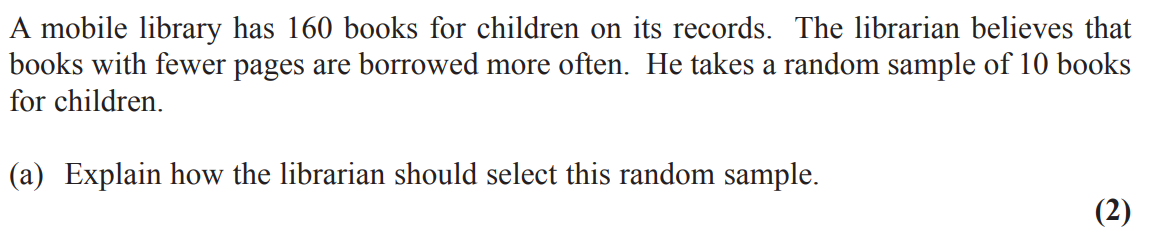 2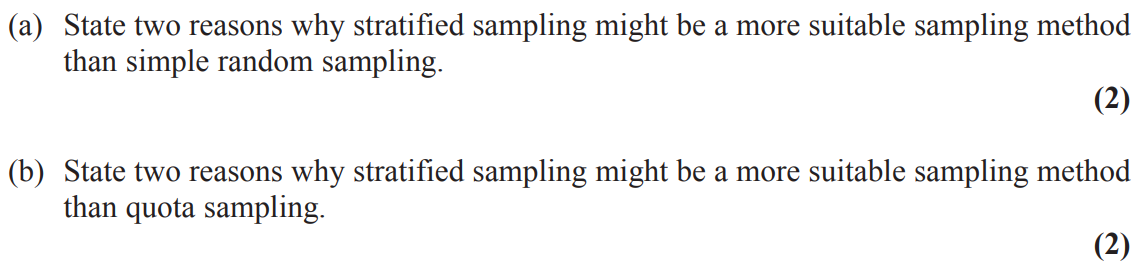 3 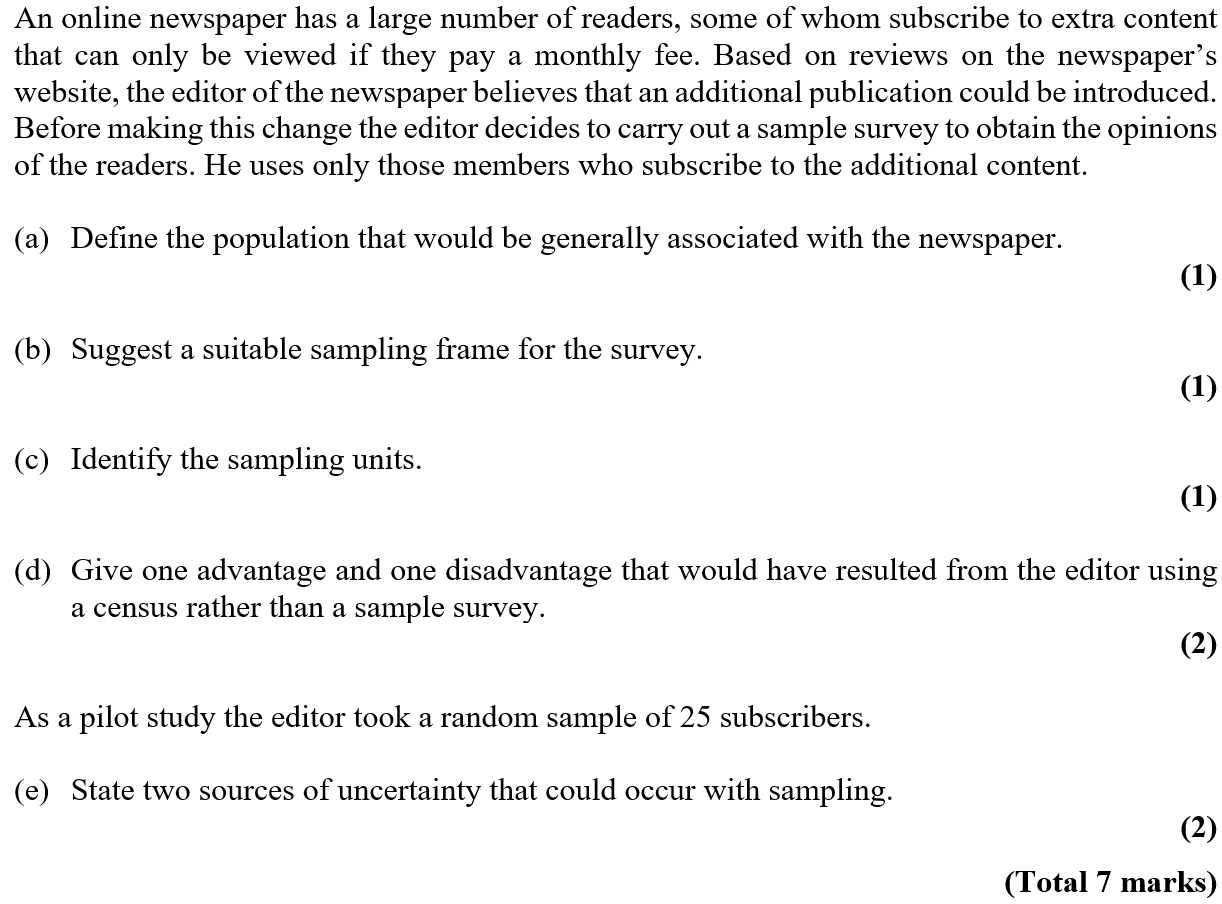 4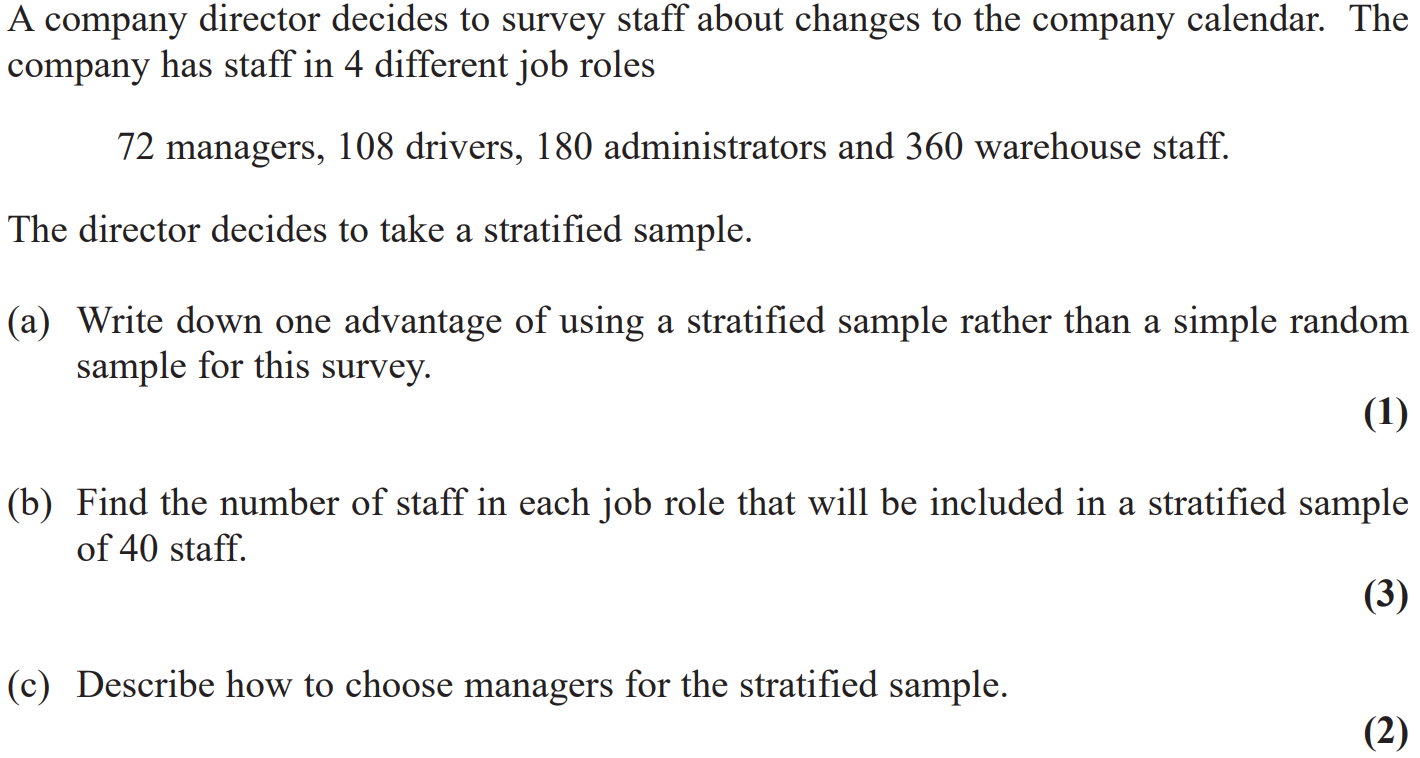 5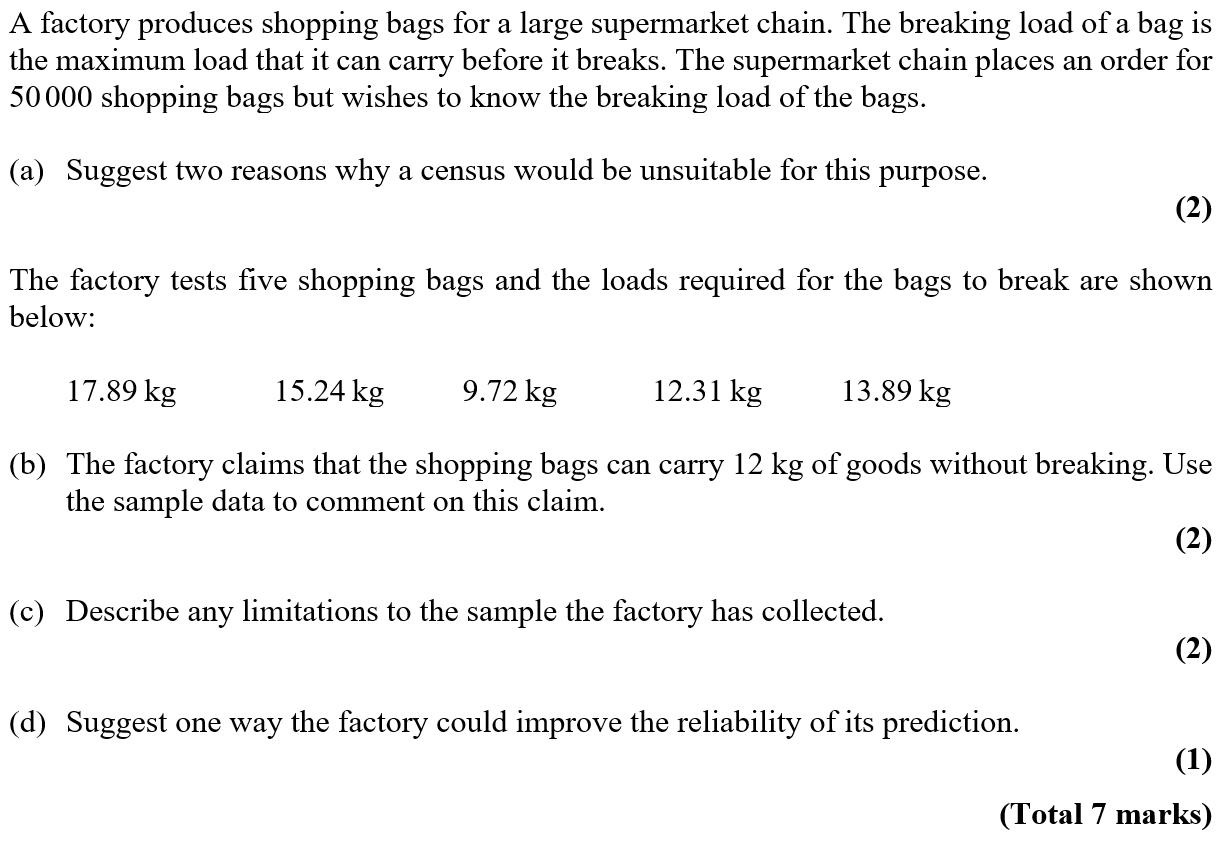 Measures of Location of Spread1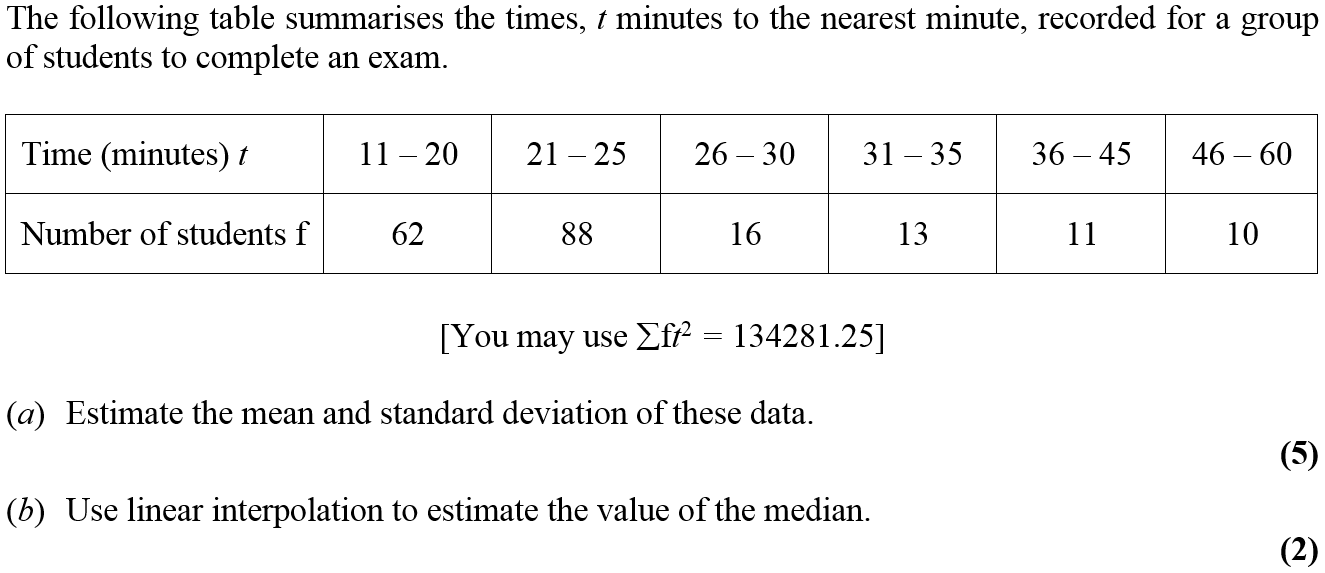 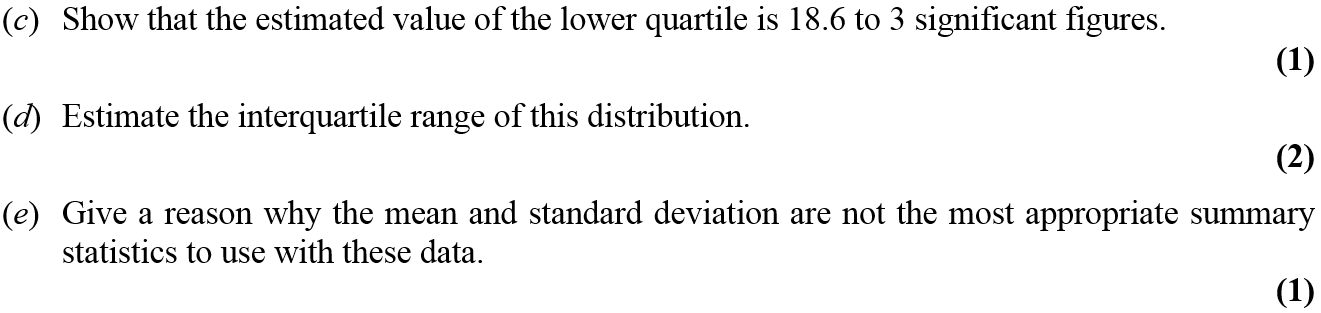 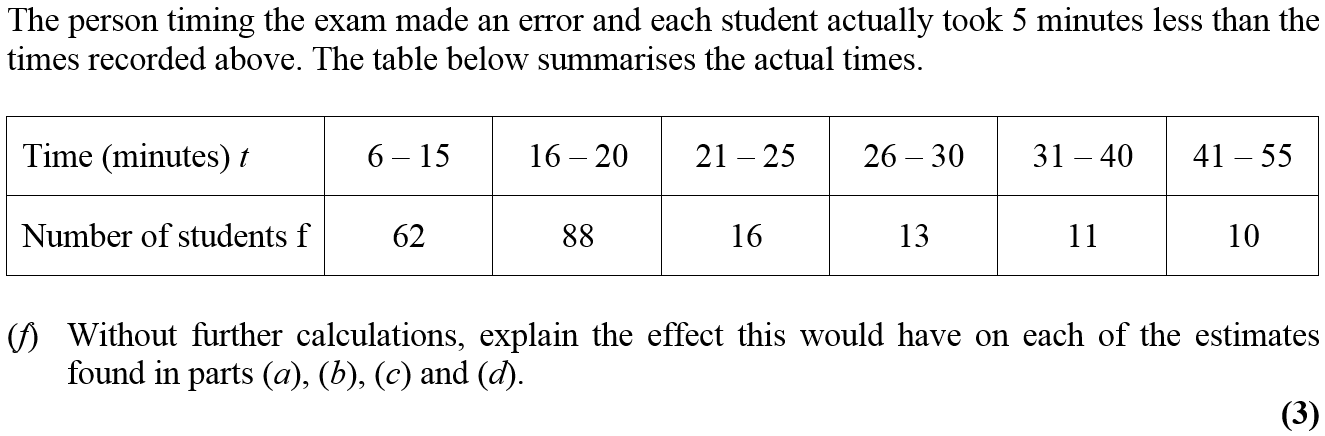 2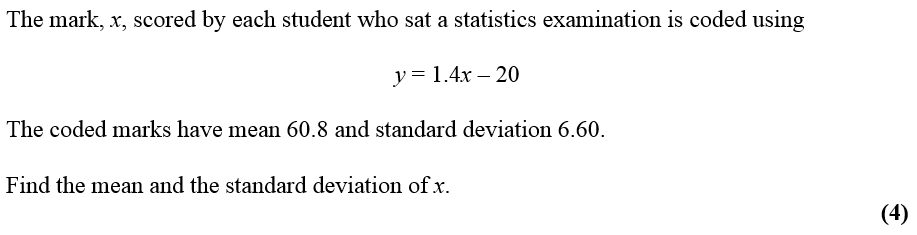 3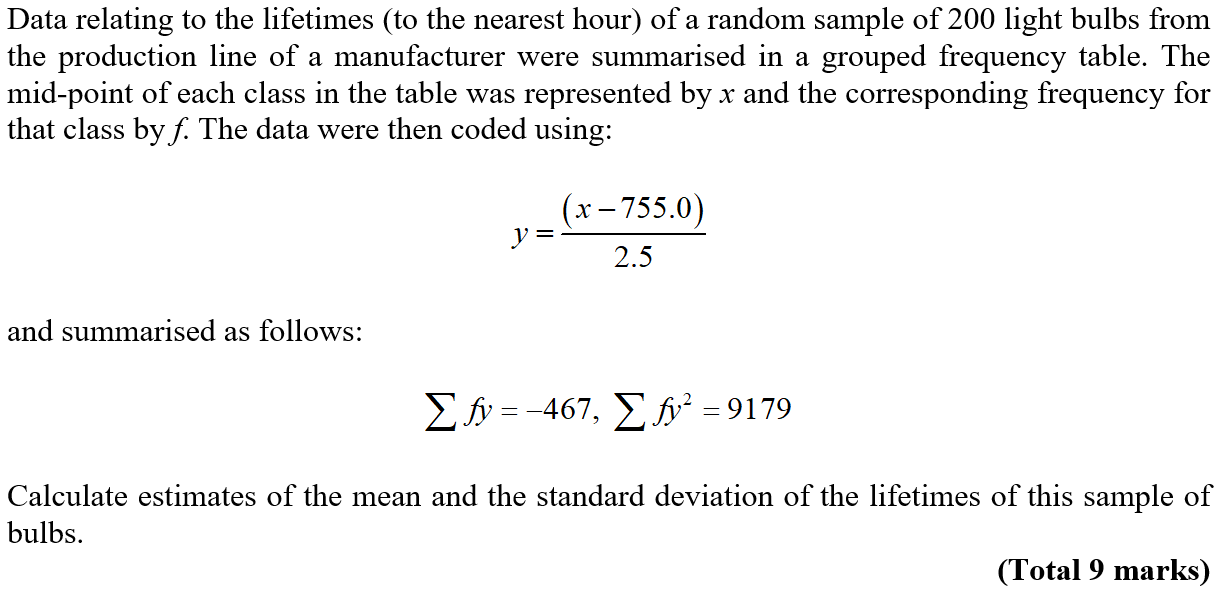 Representations of Data1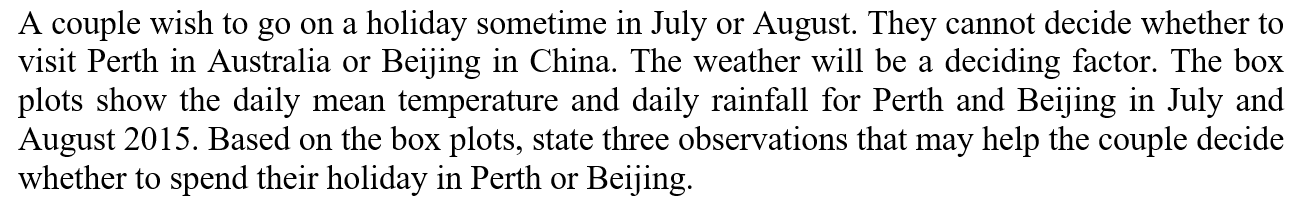 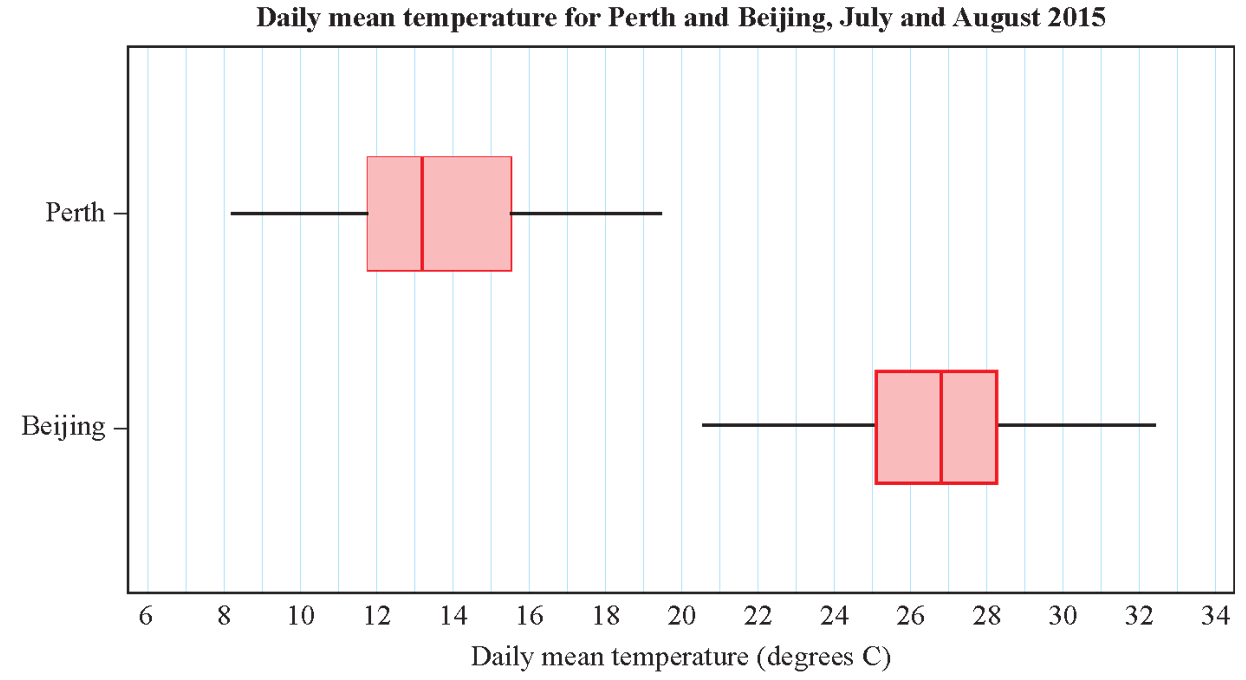 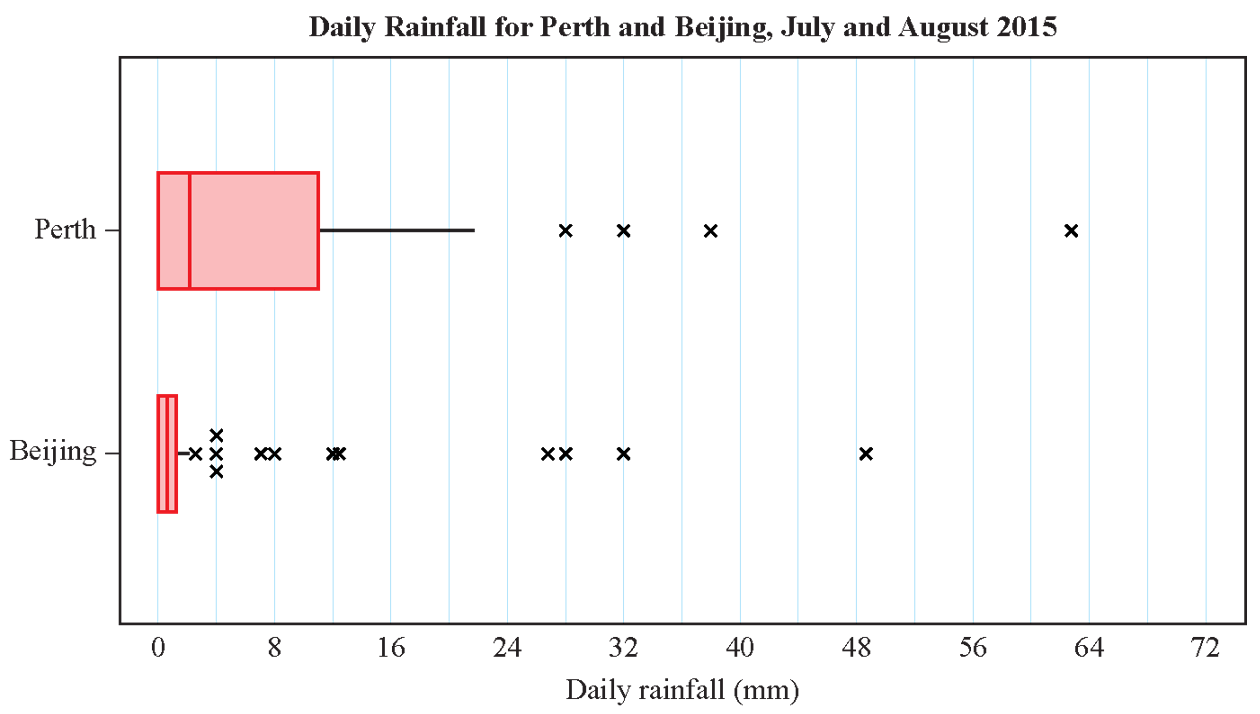 2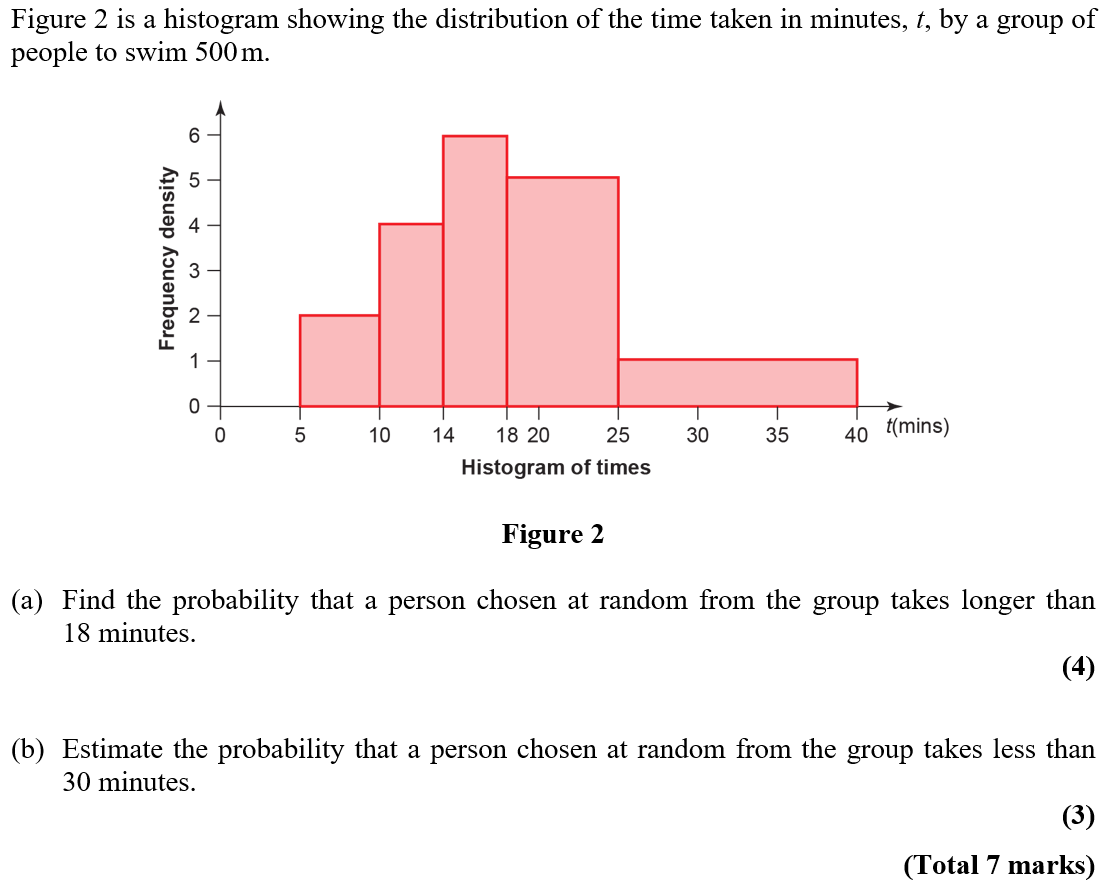 3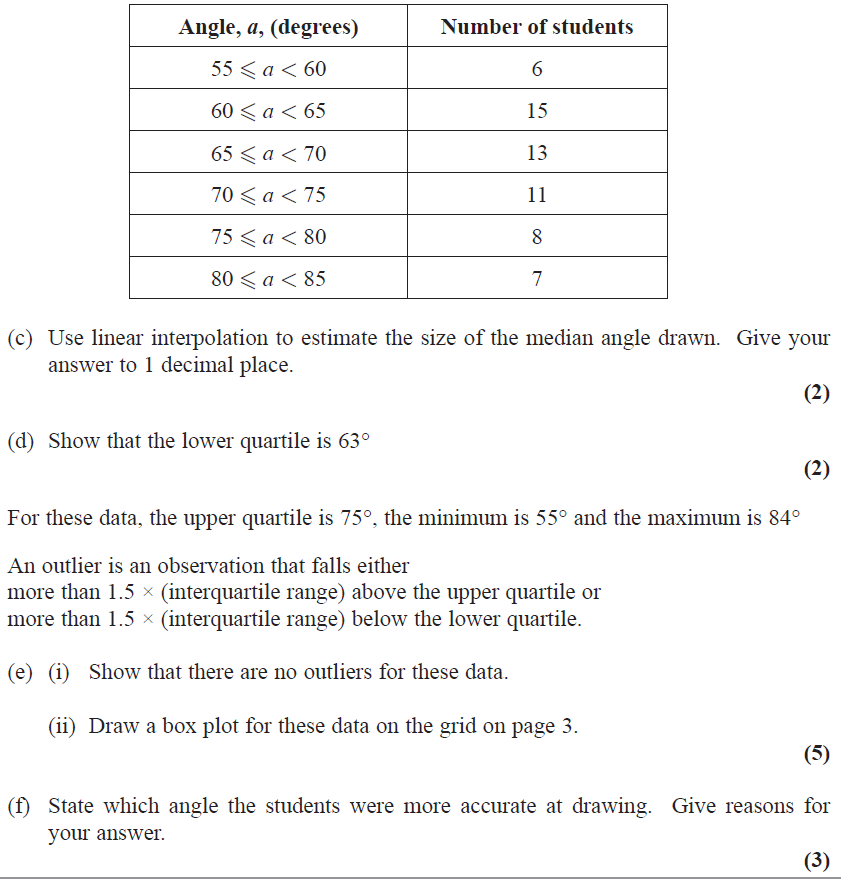 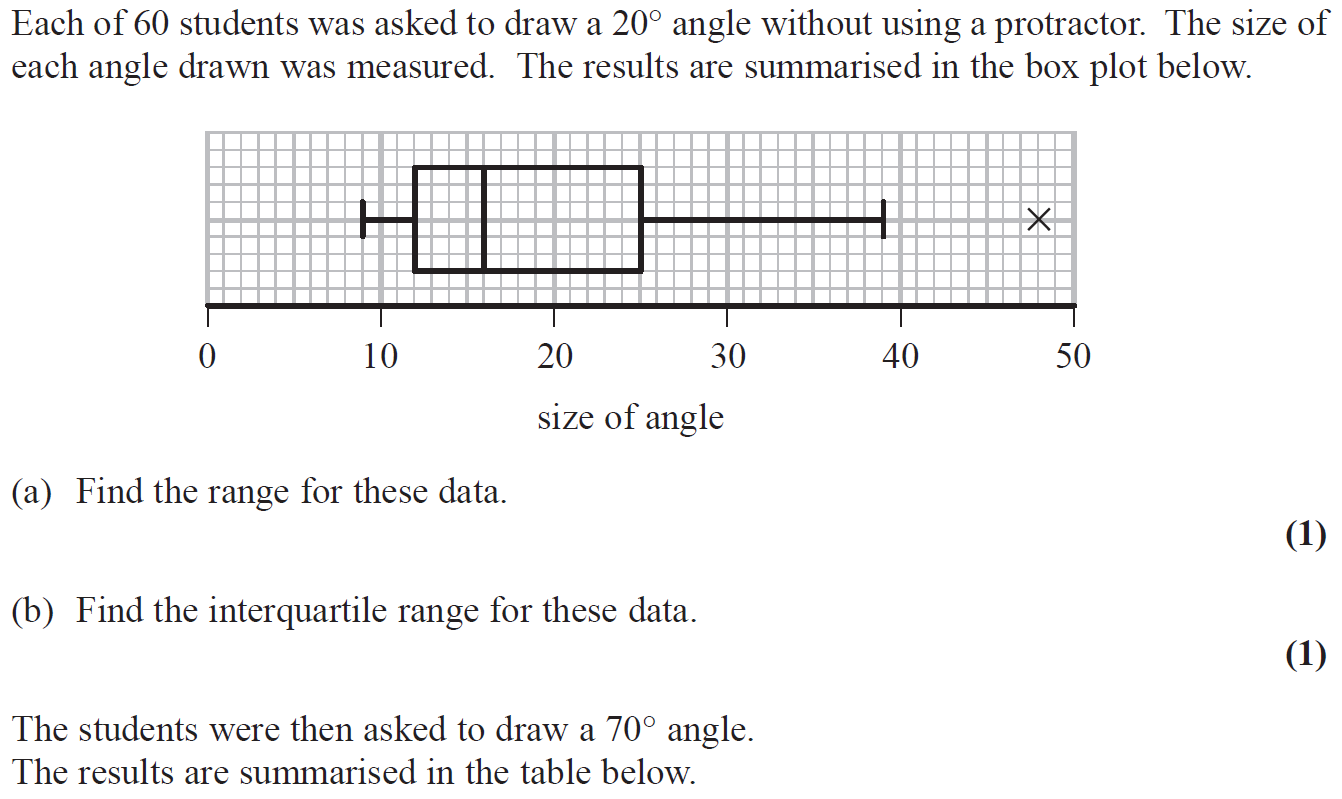 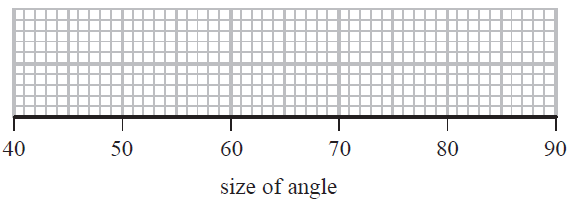 Correlation1 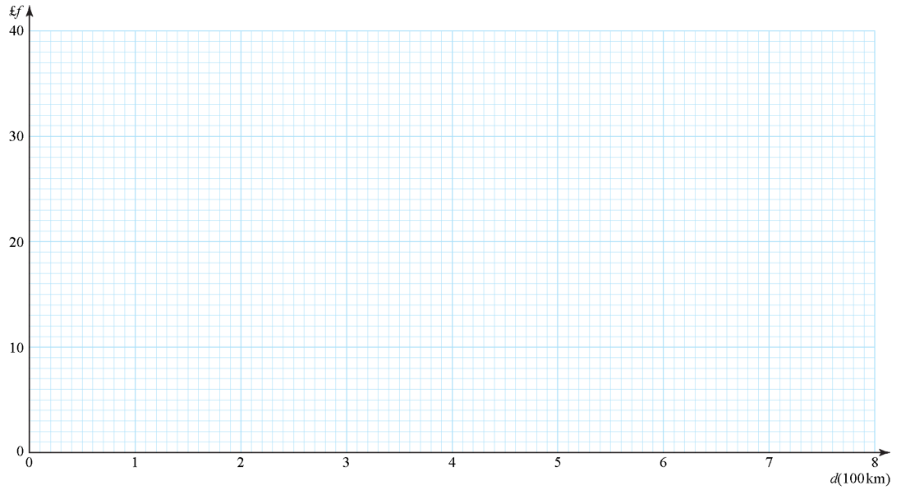 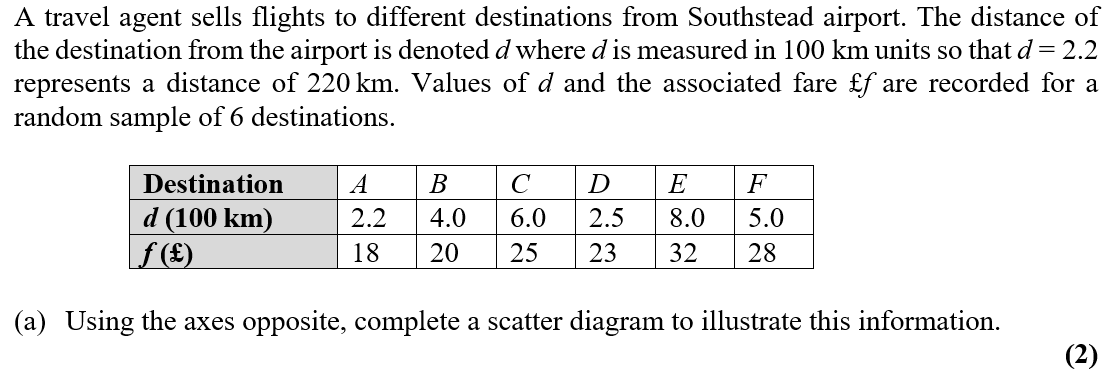 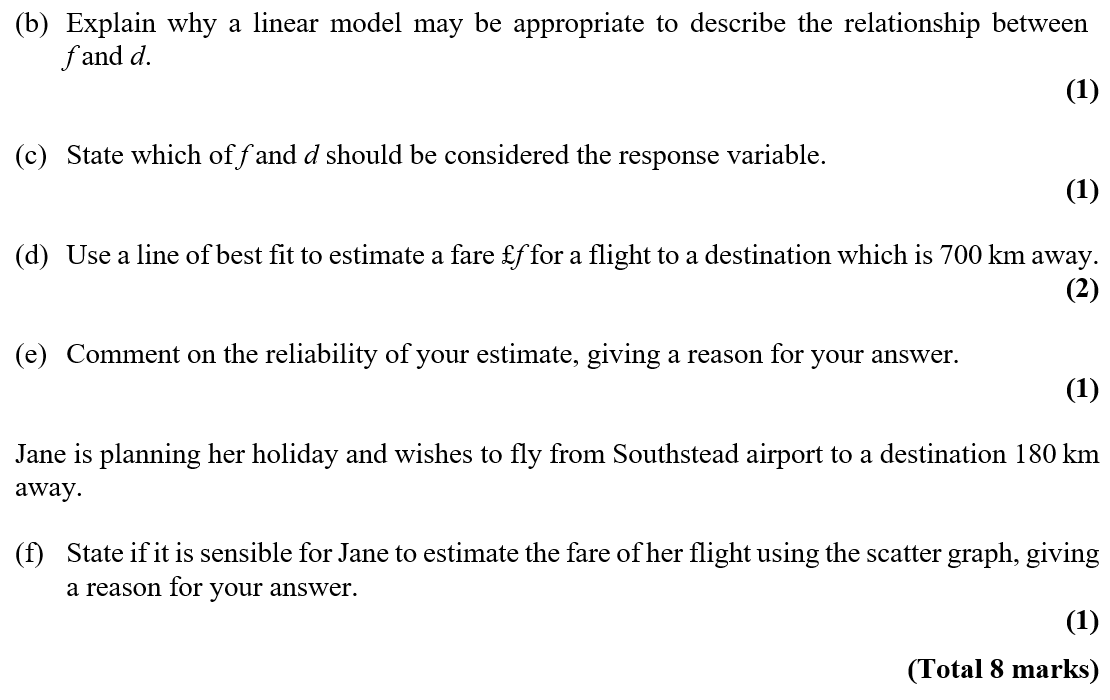 2 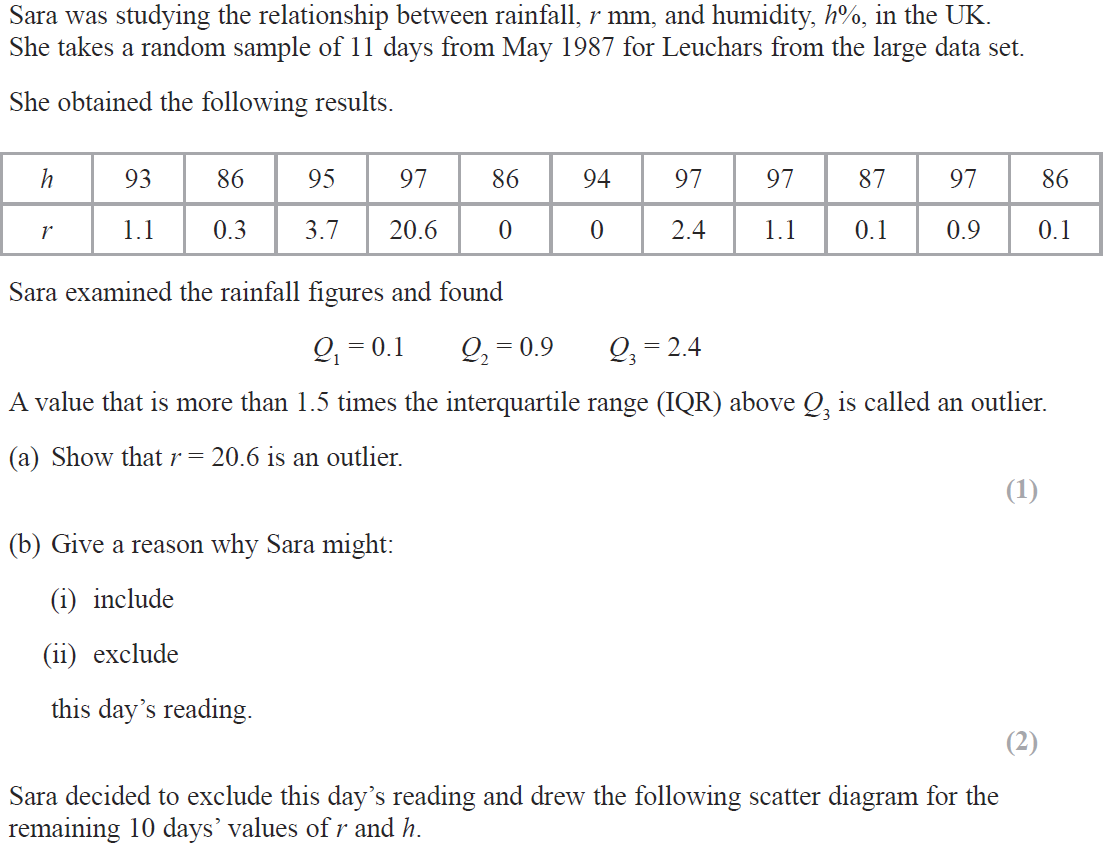 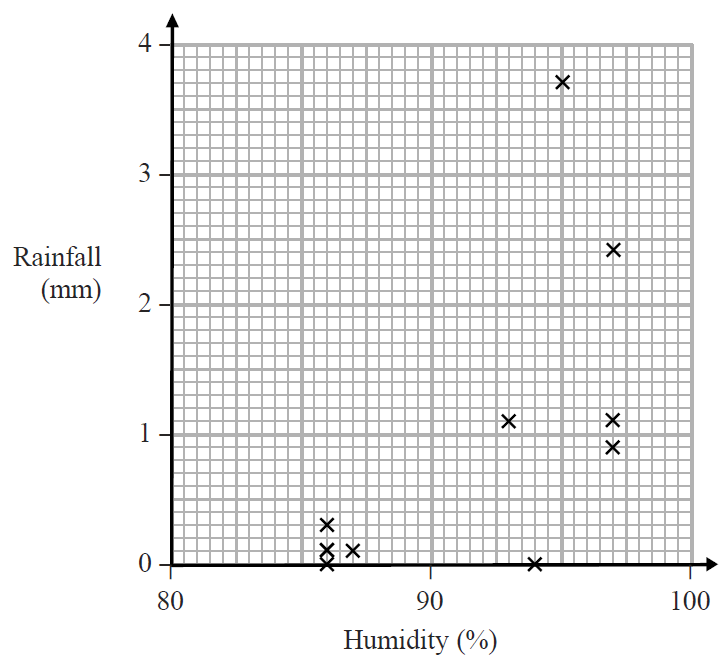 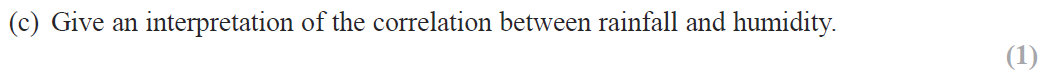 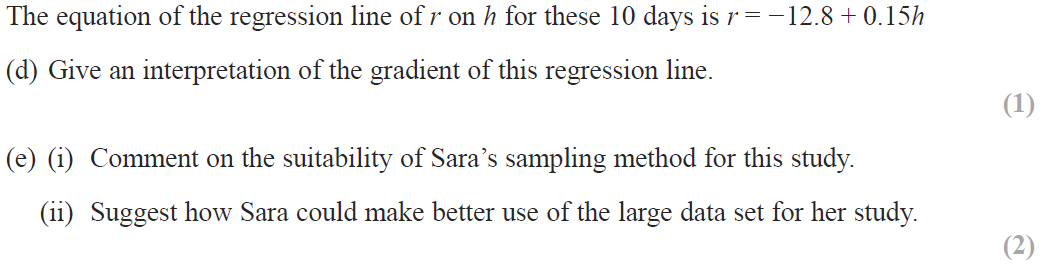 Probability1 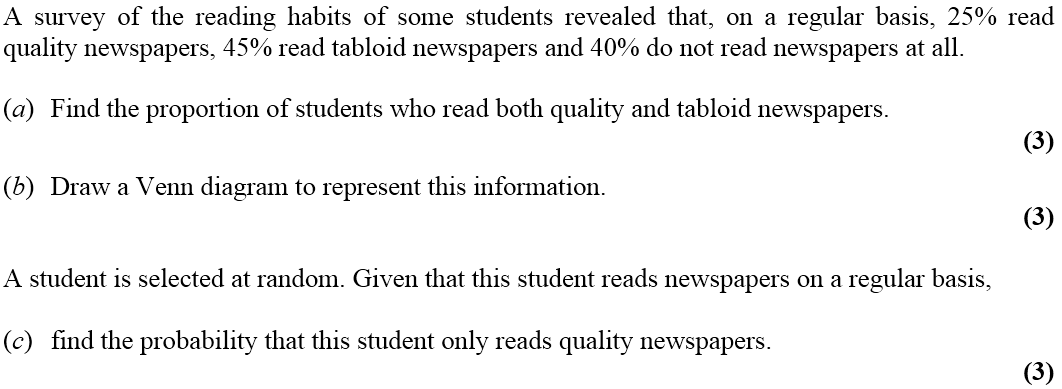 2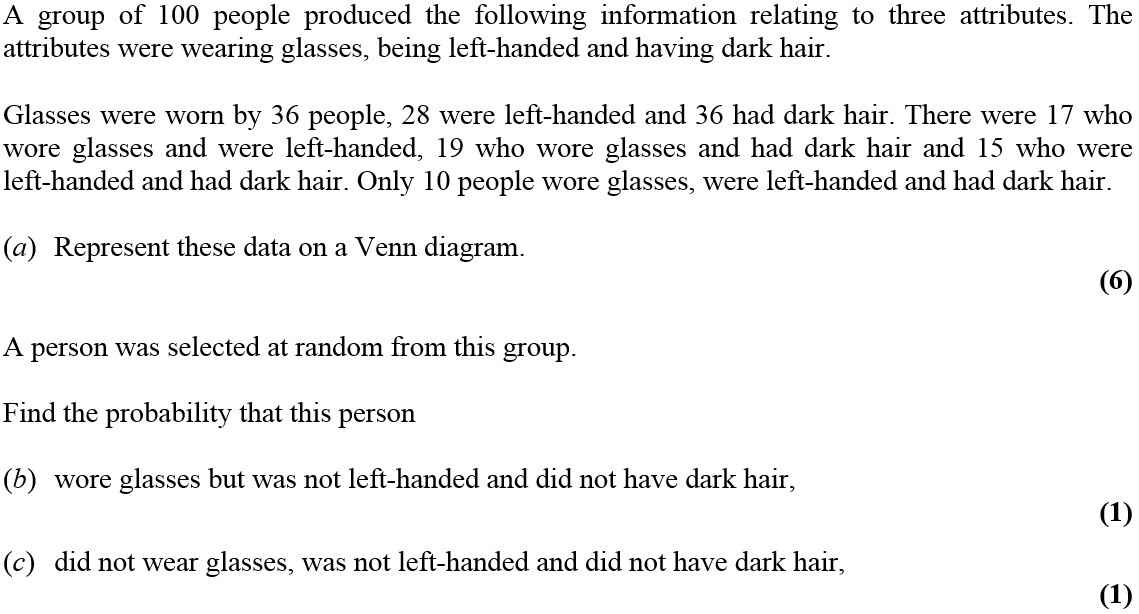 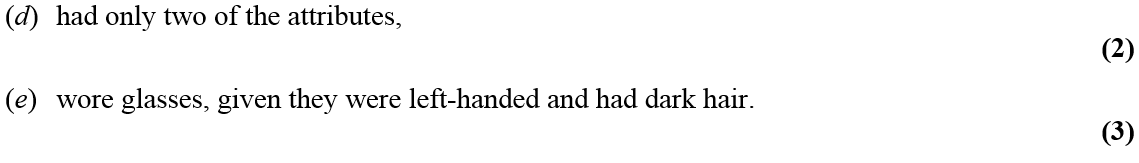 3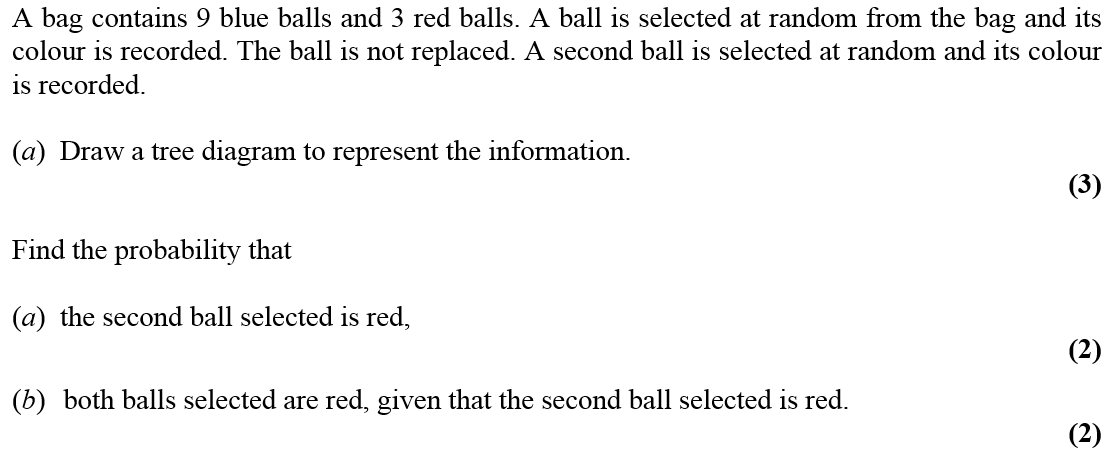 4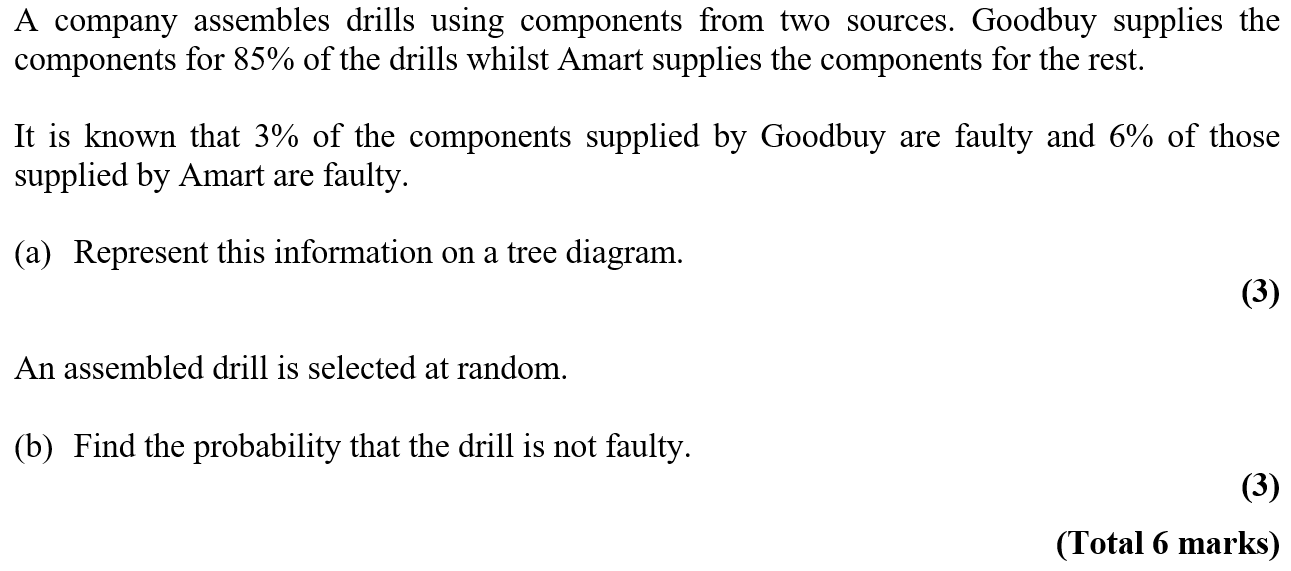 Statistical Distibutions1 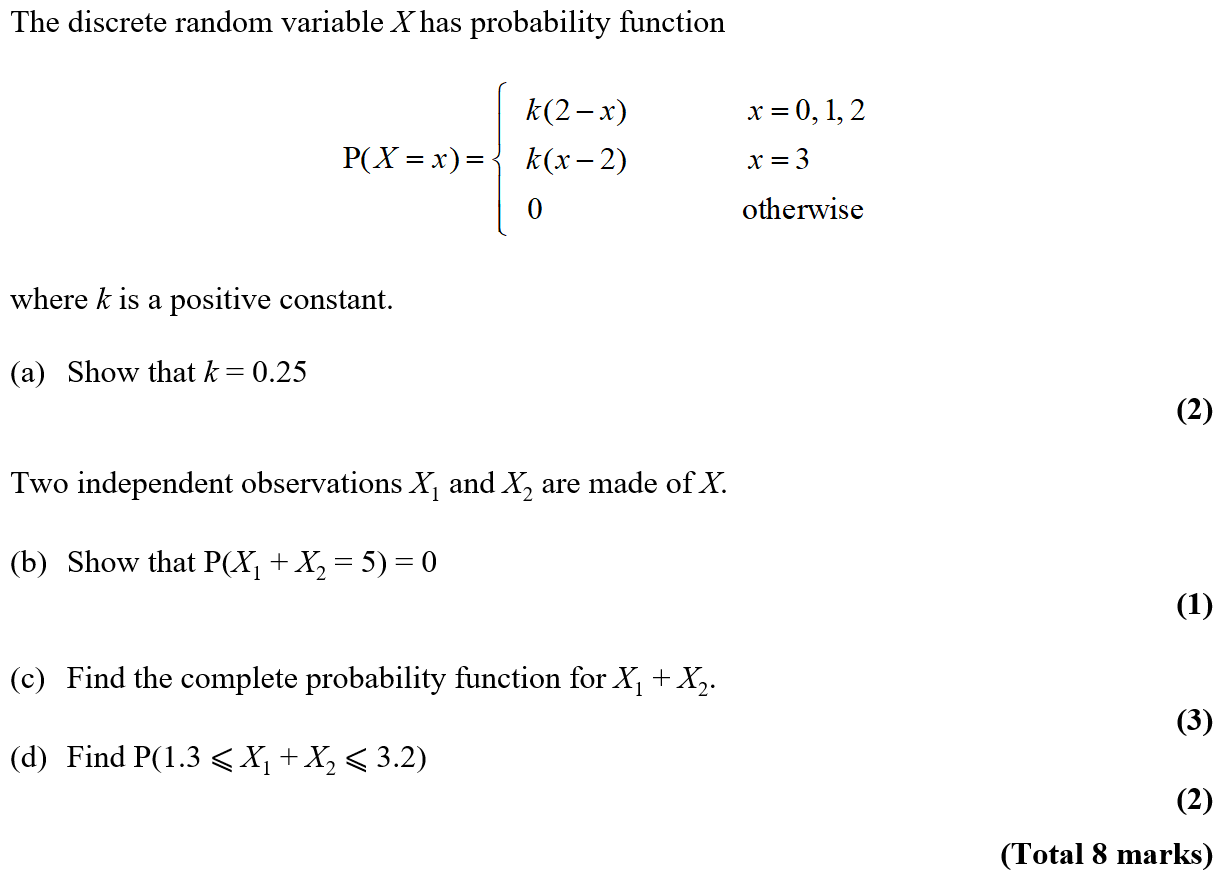 2 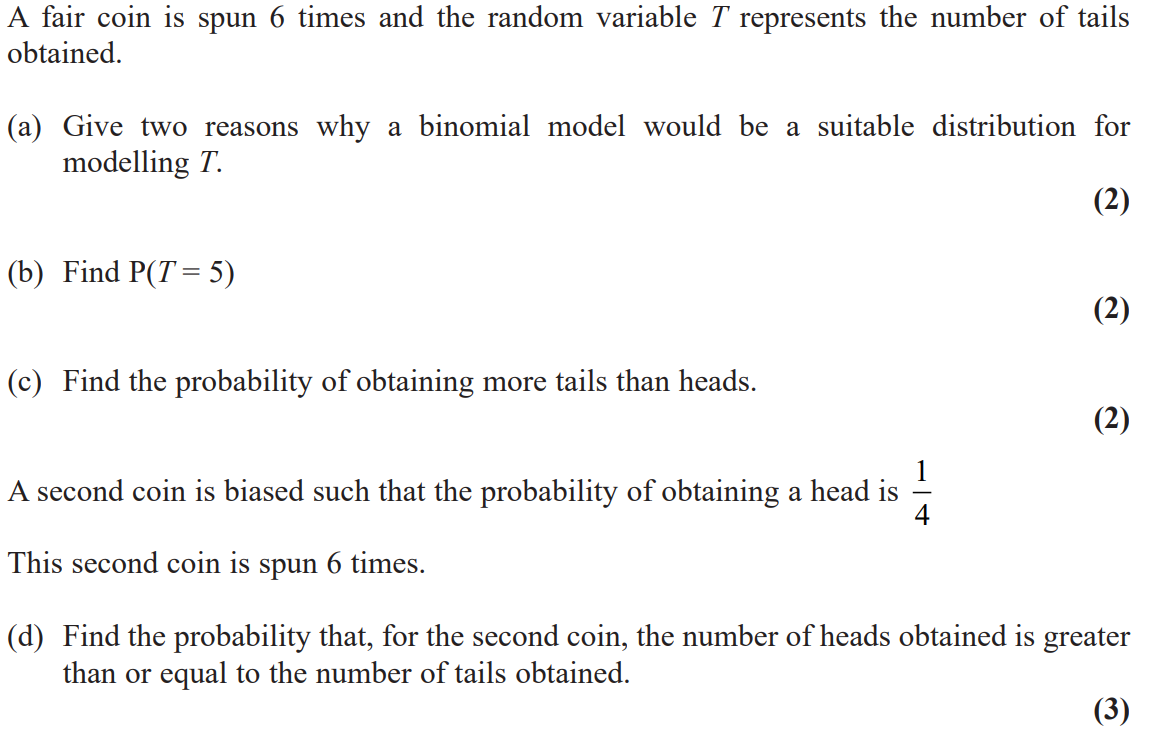 3 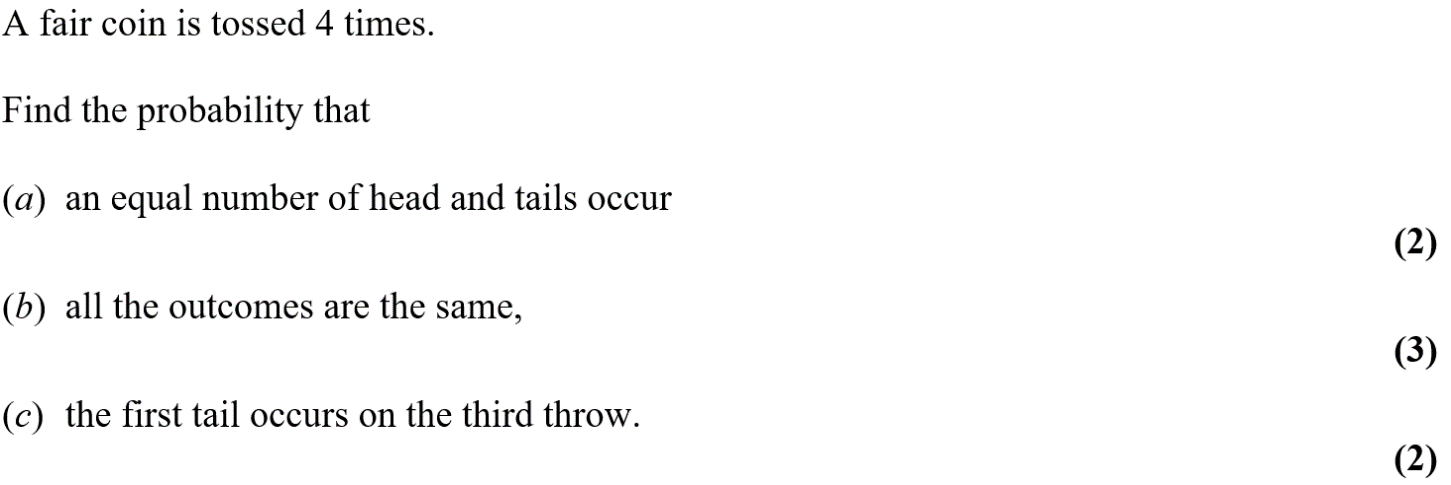 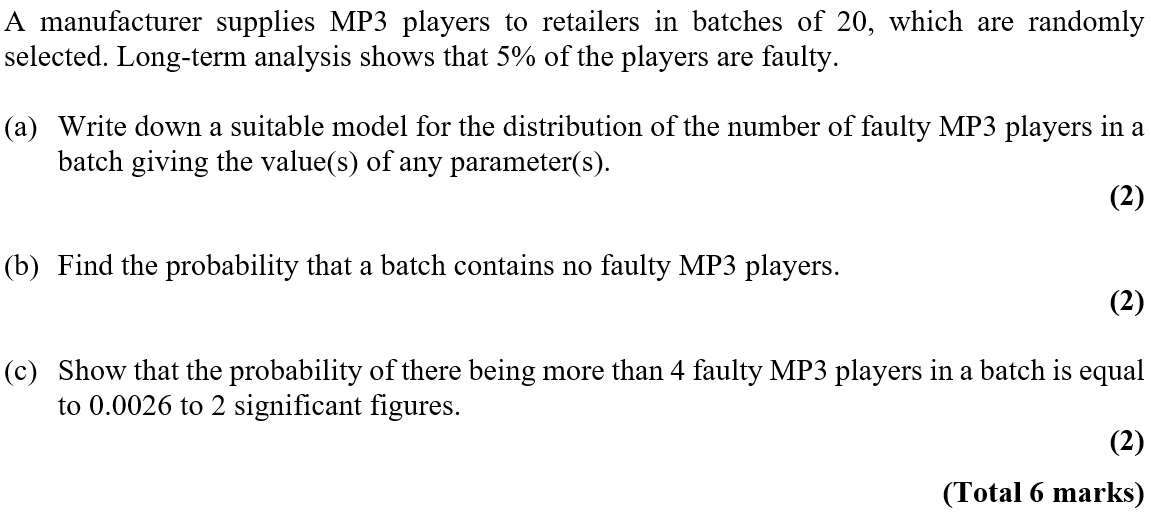 4 Hypothesis Testing1 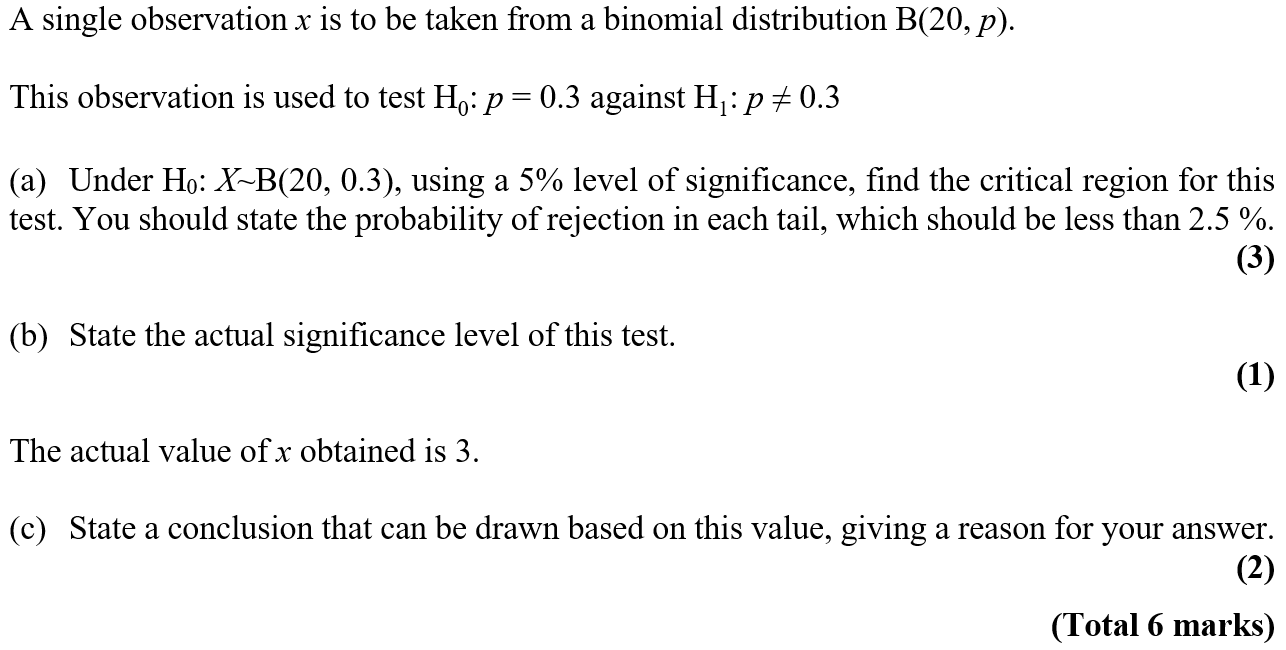 2 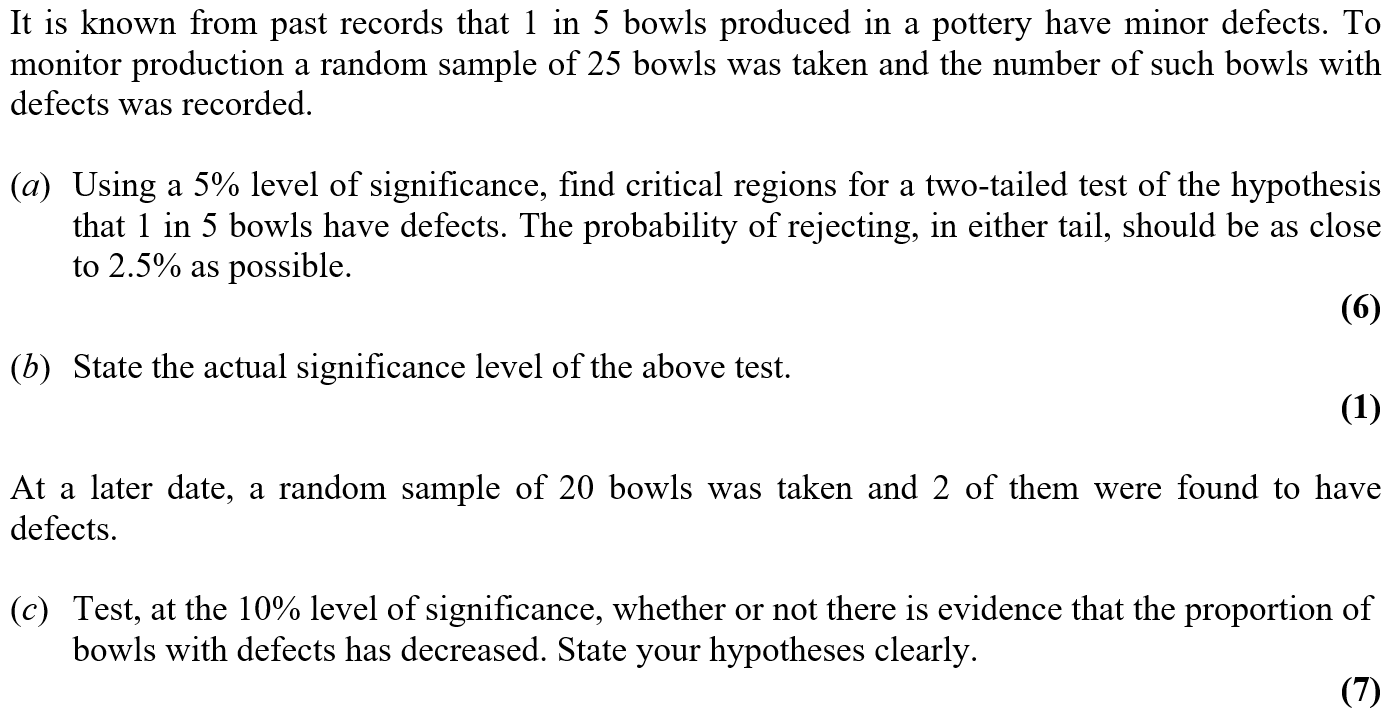 3 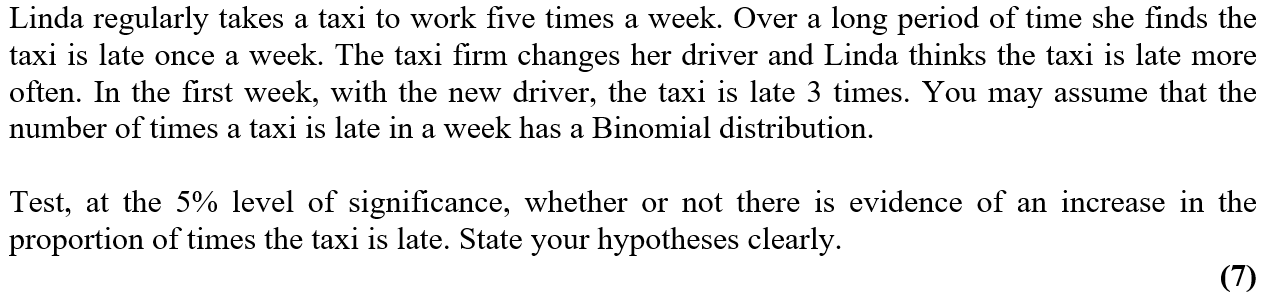 Modelling in Mechanics1 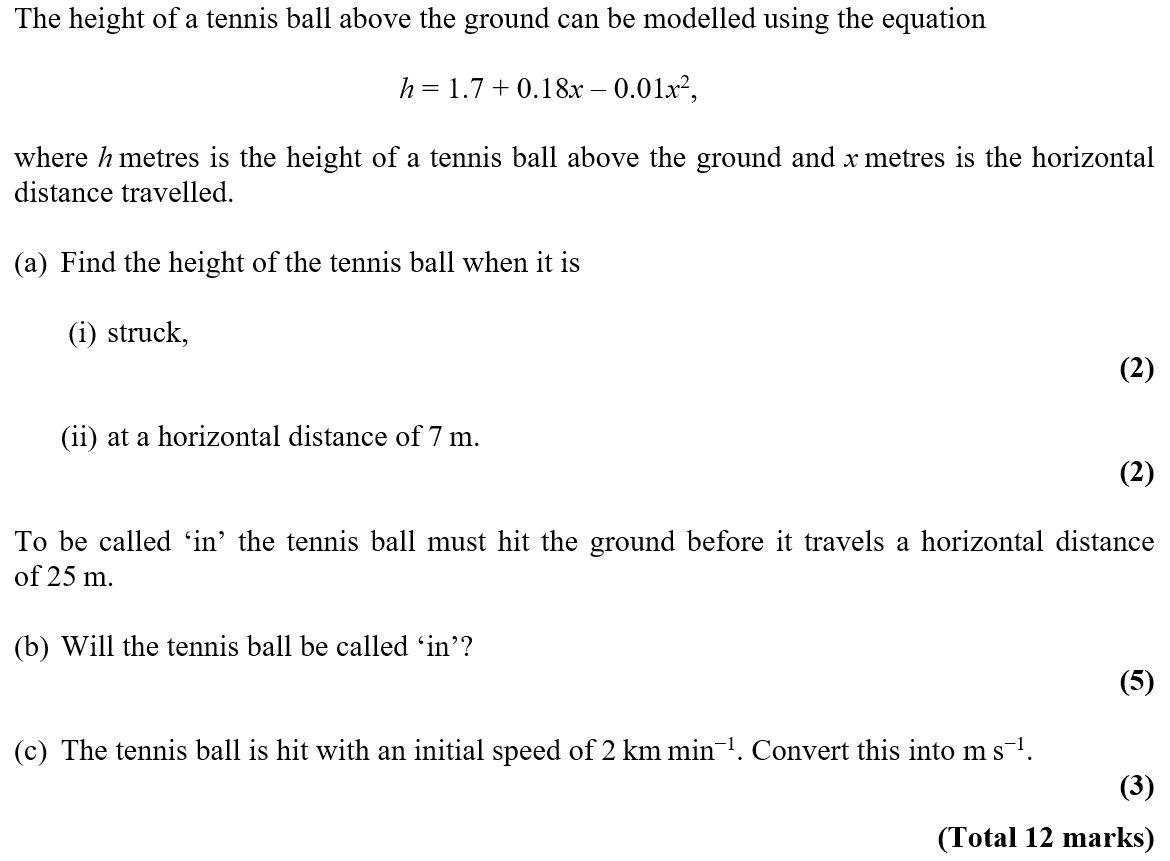 2 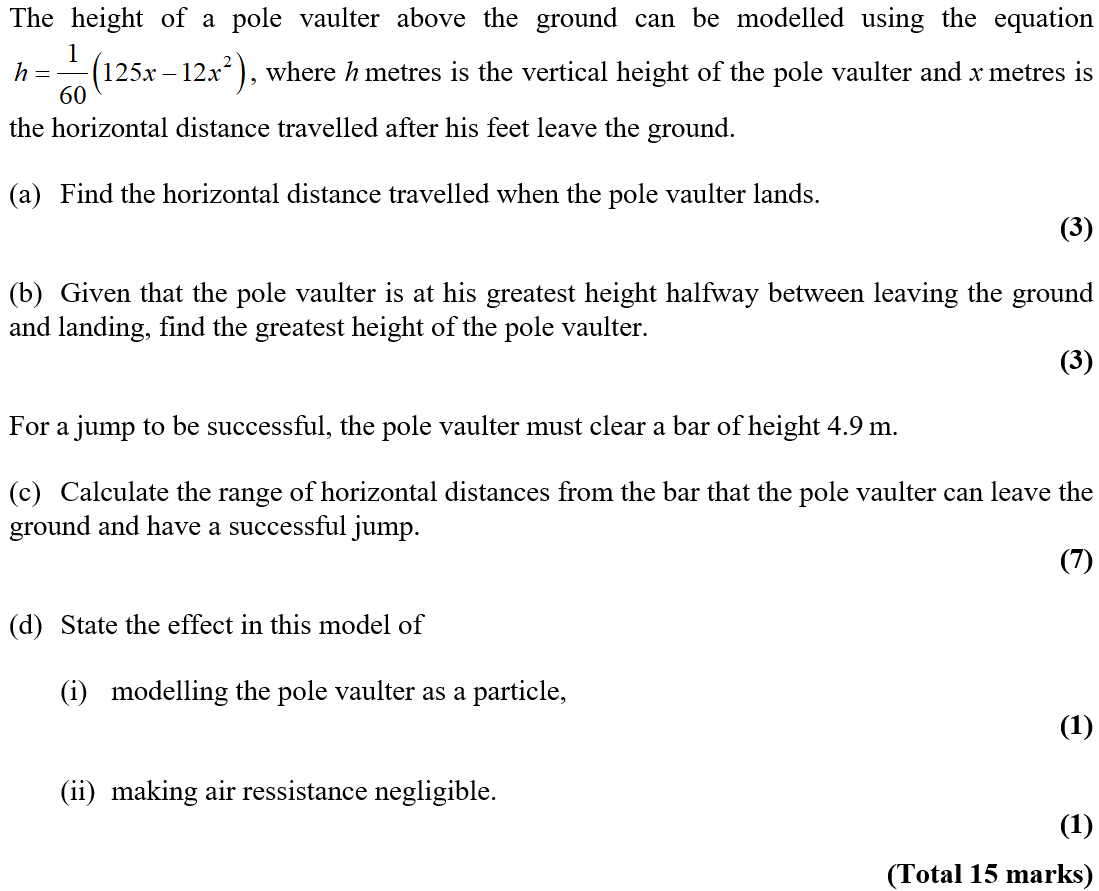 Constant Acceleration1 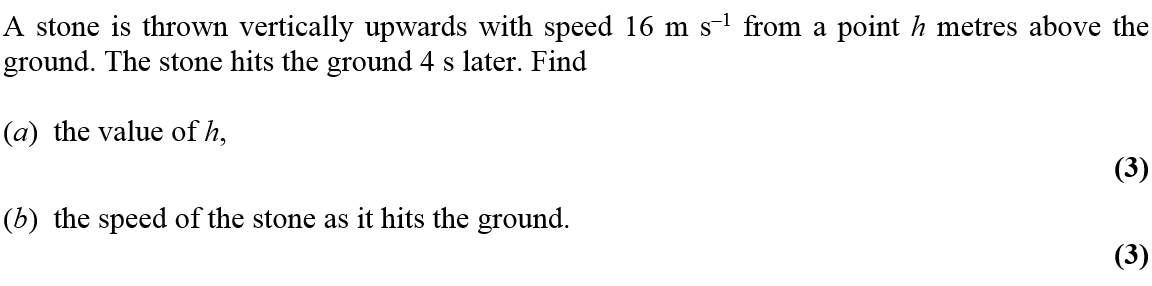 2 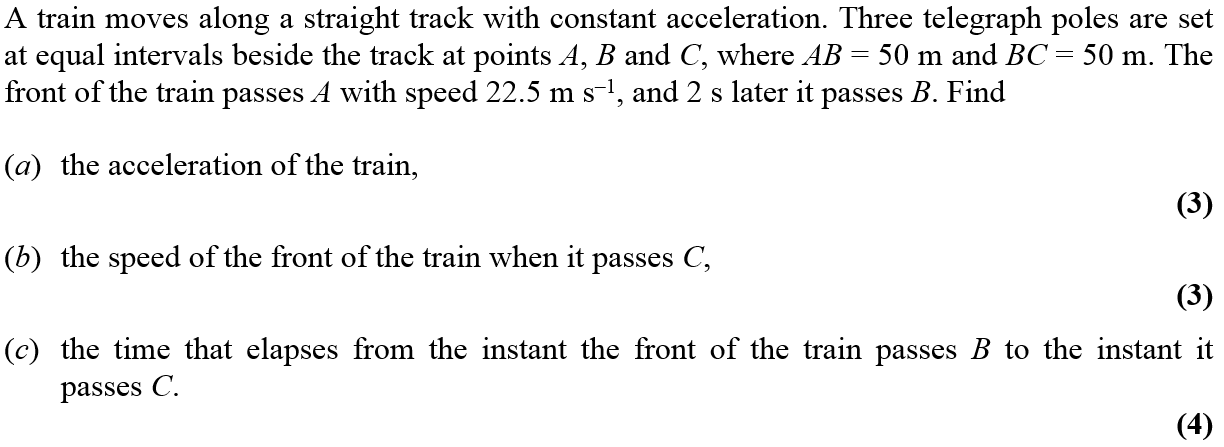 3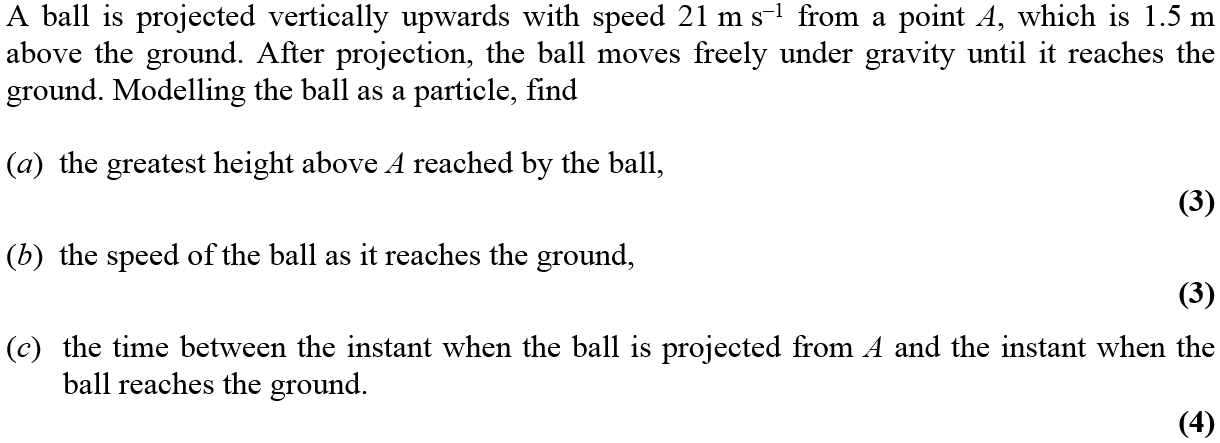 4 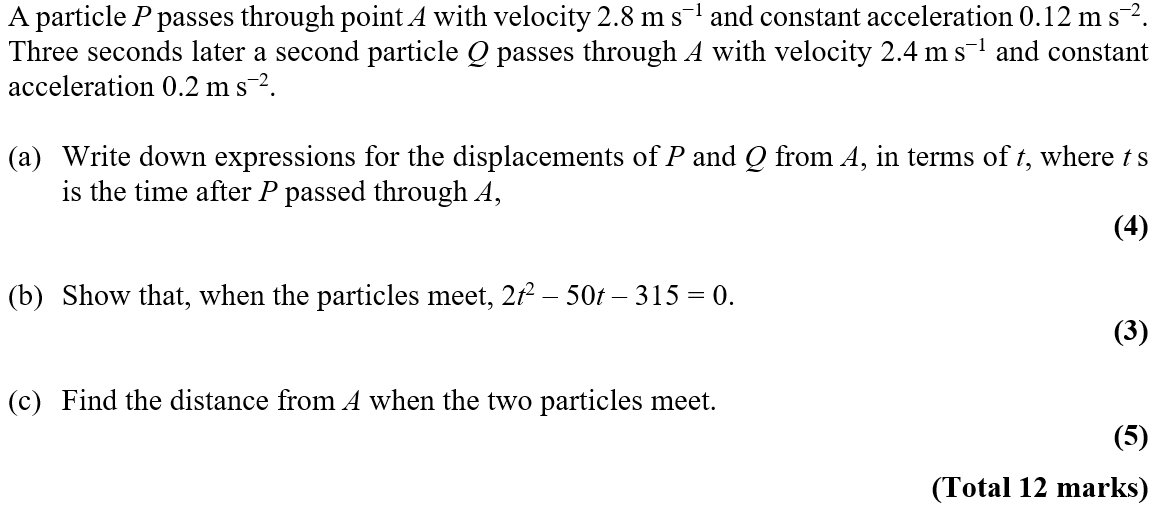 5 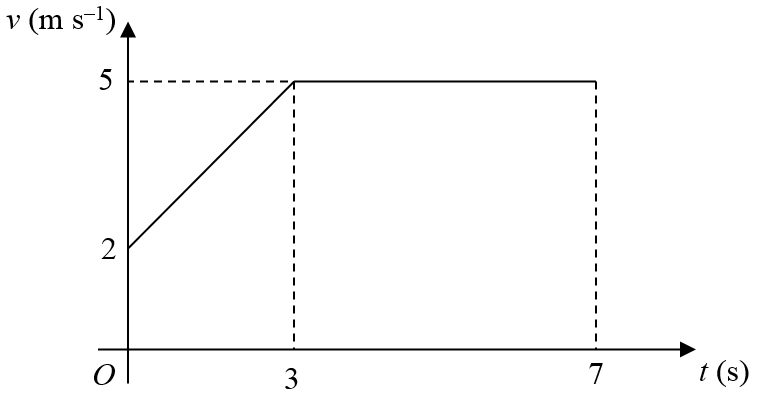 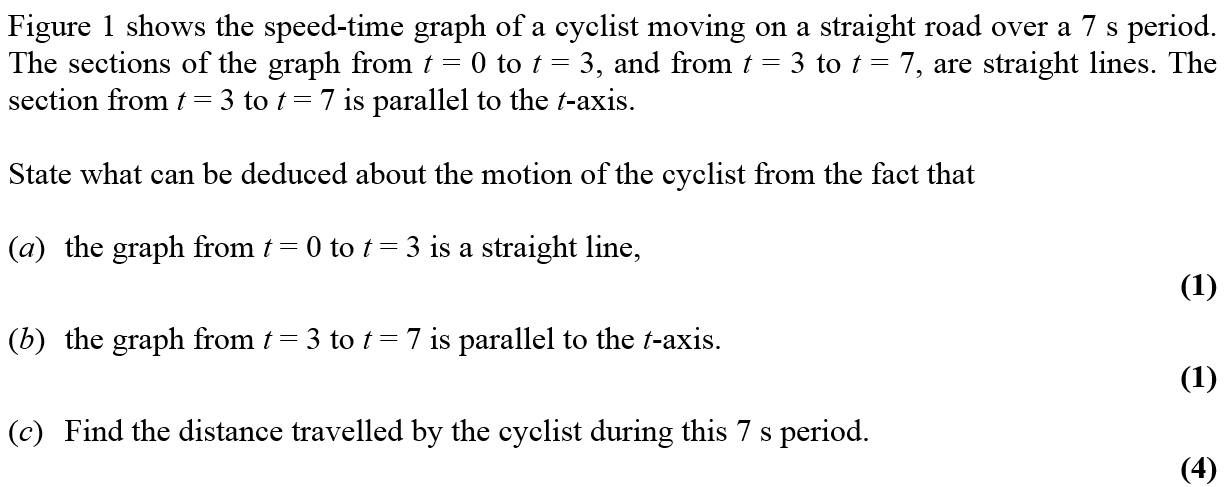 6 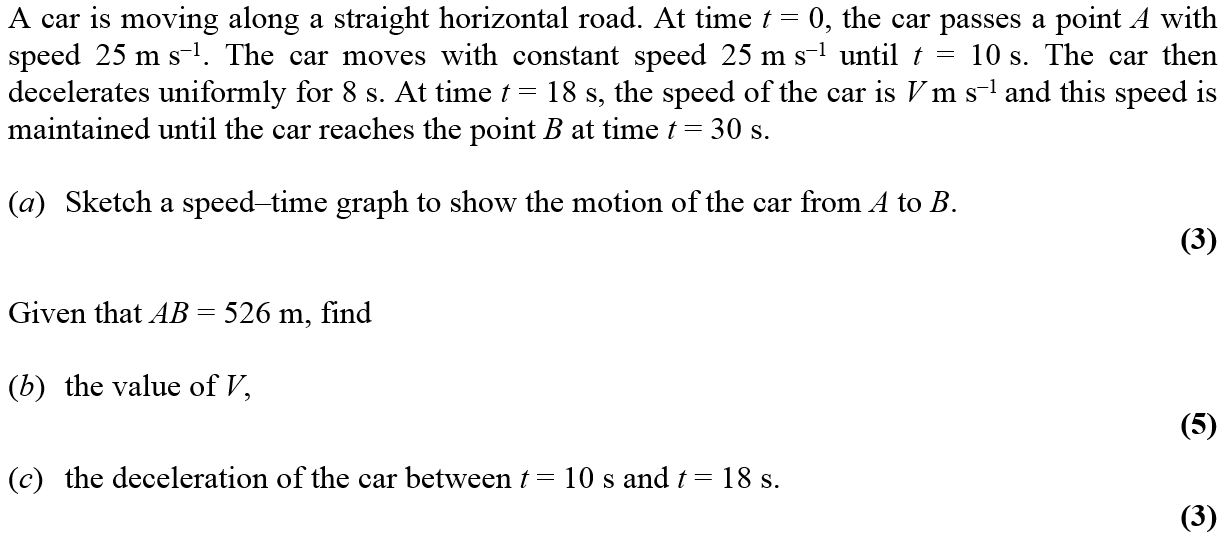 7 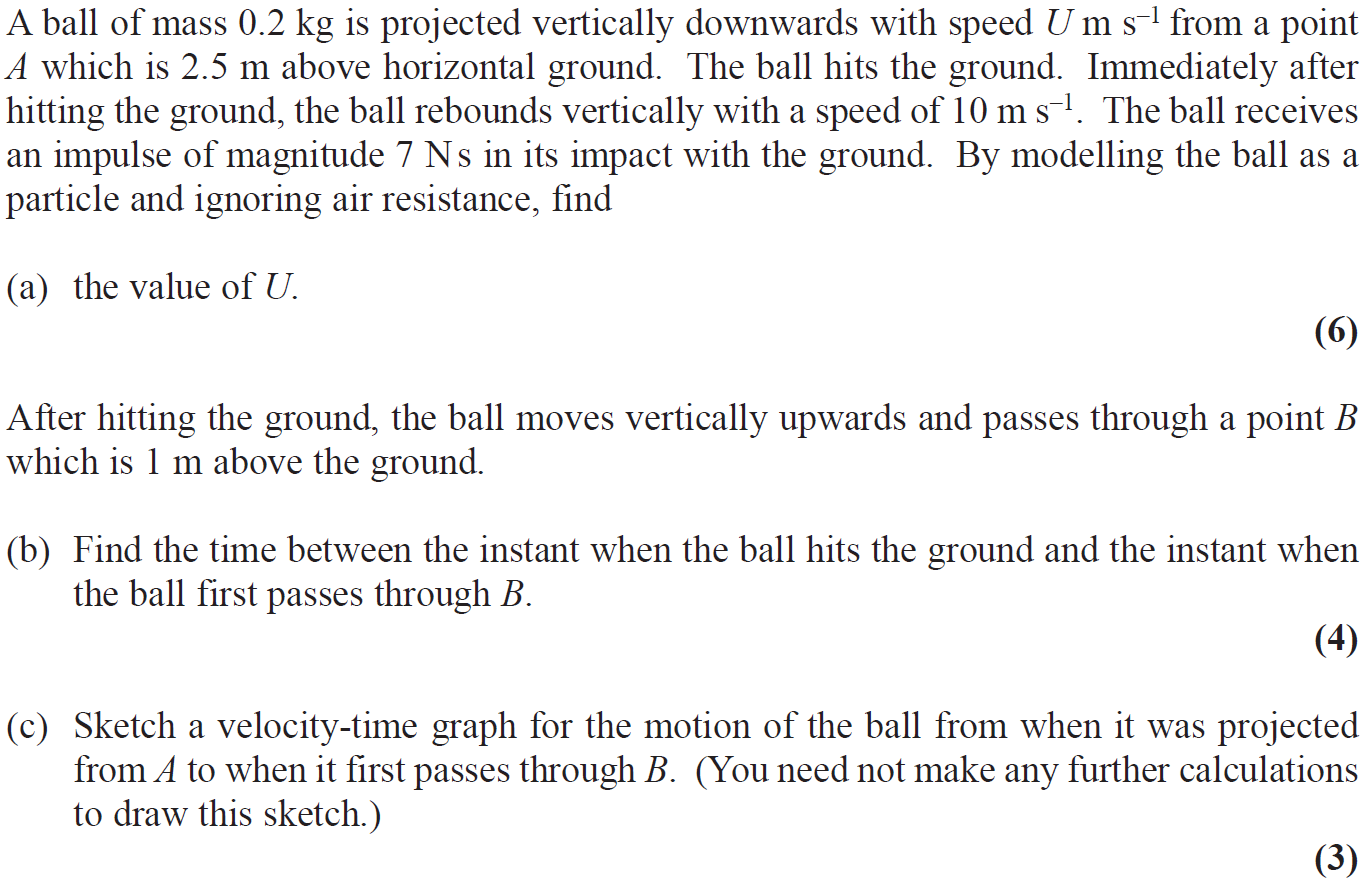 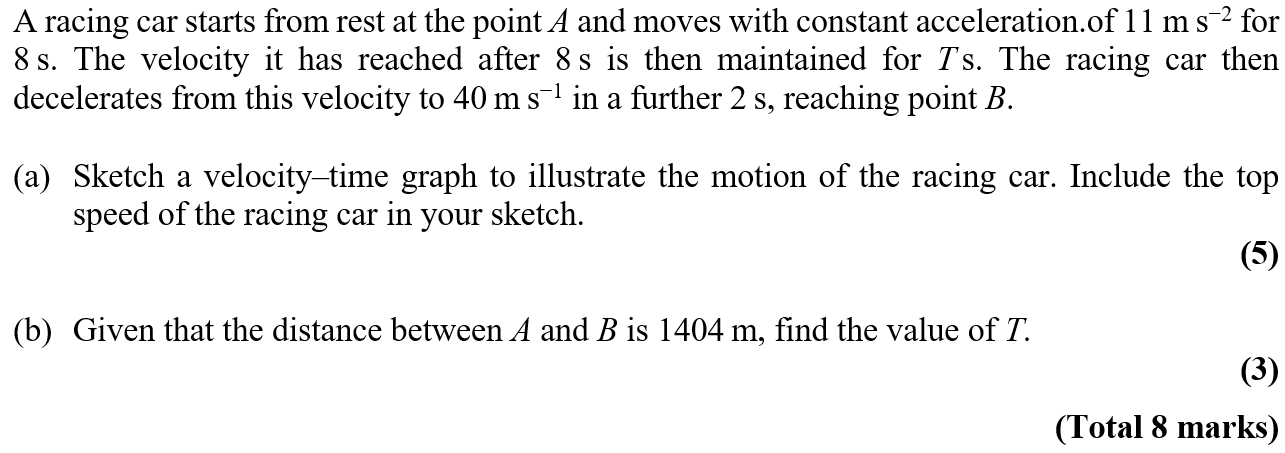 8 Forces and Motion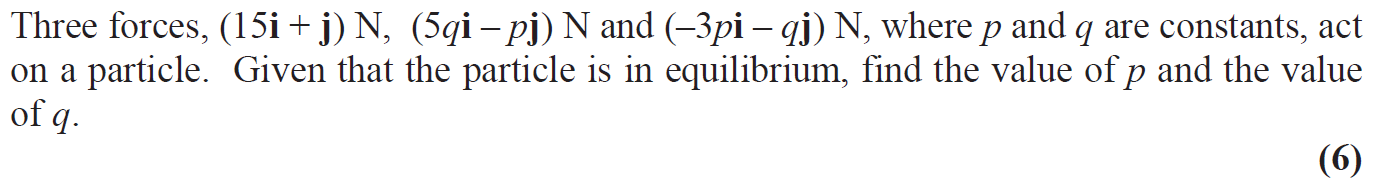 1 2 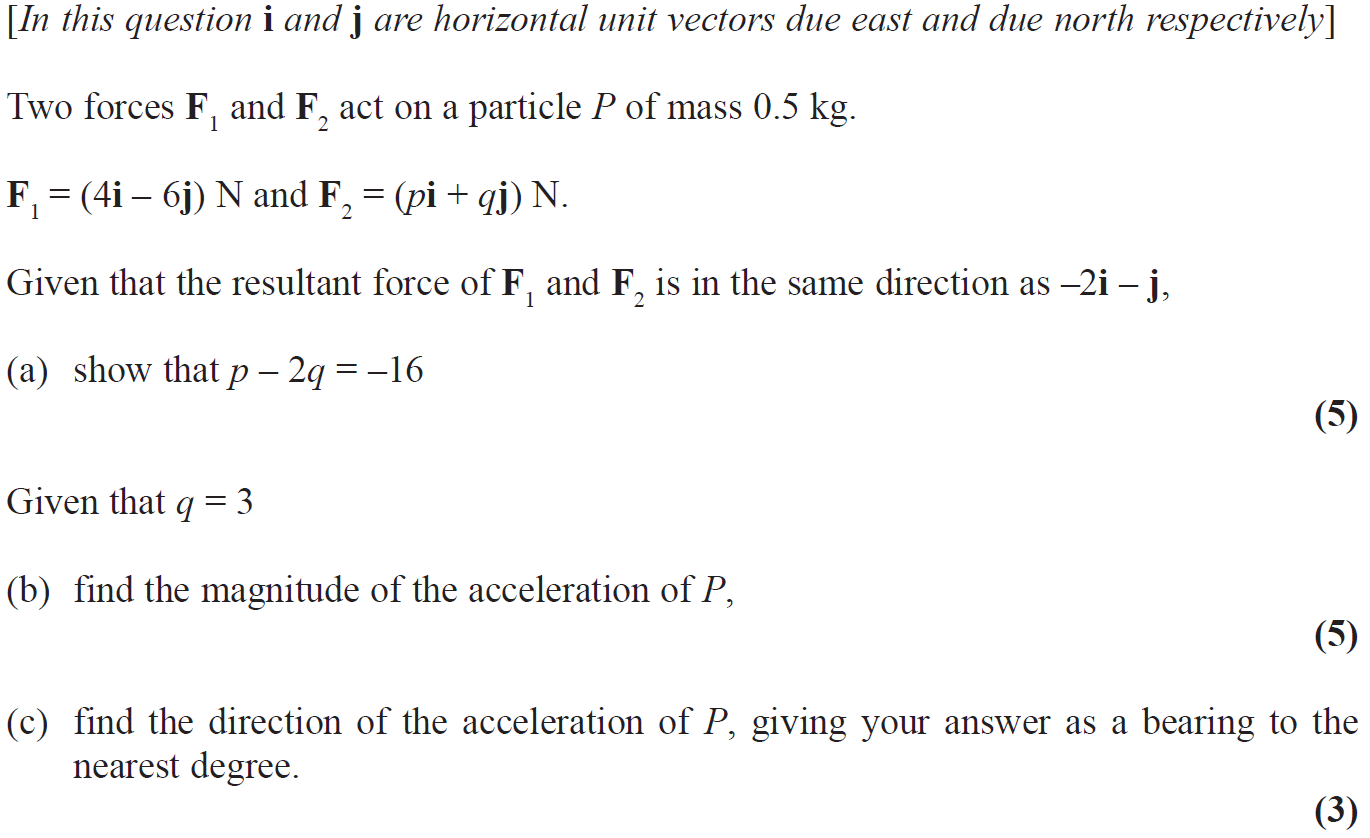 3 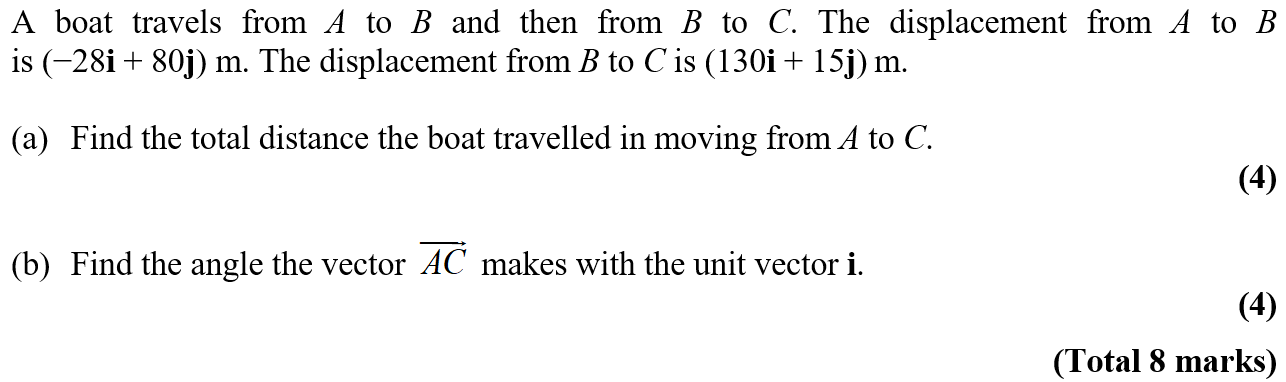 4 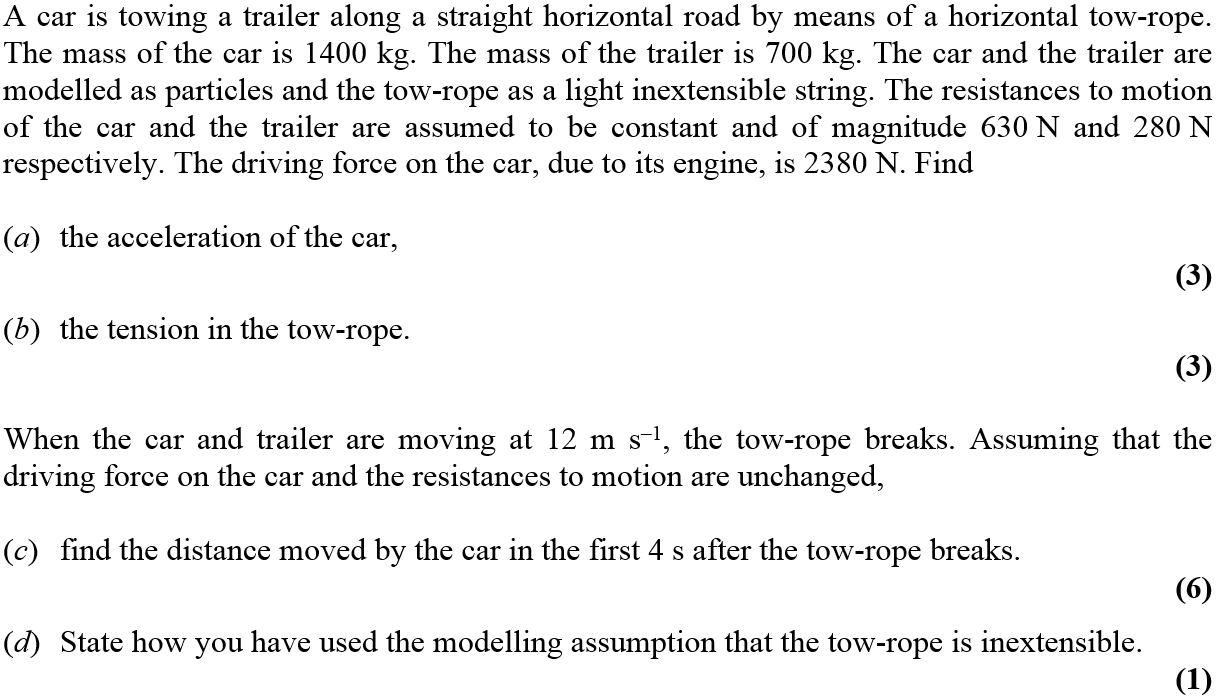 5 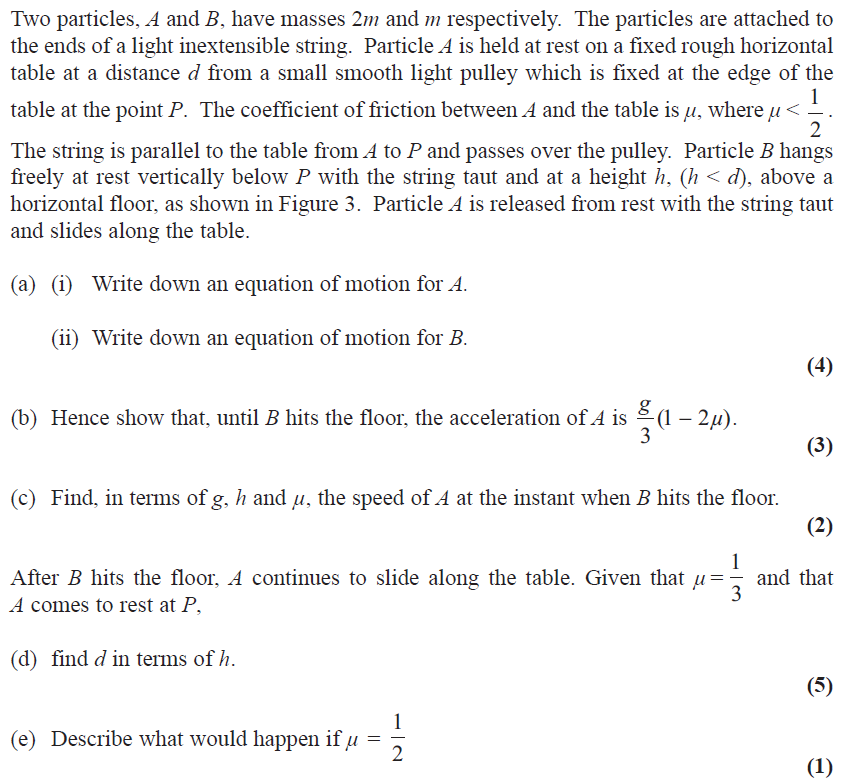 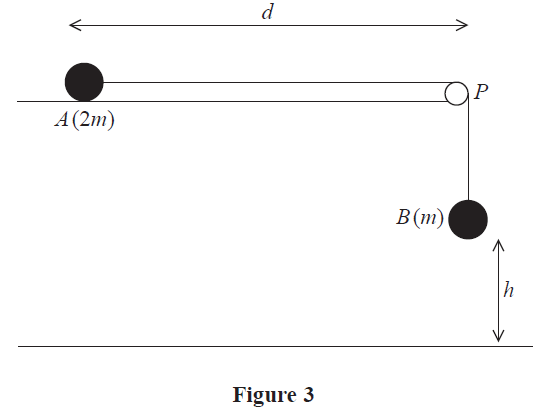 6 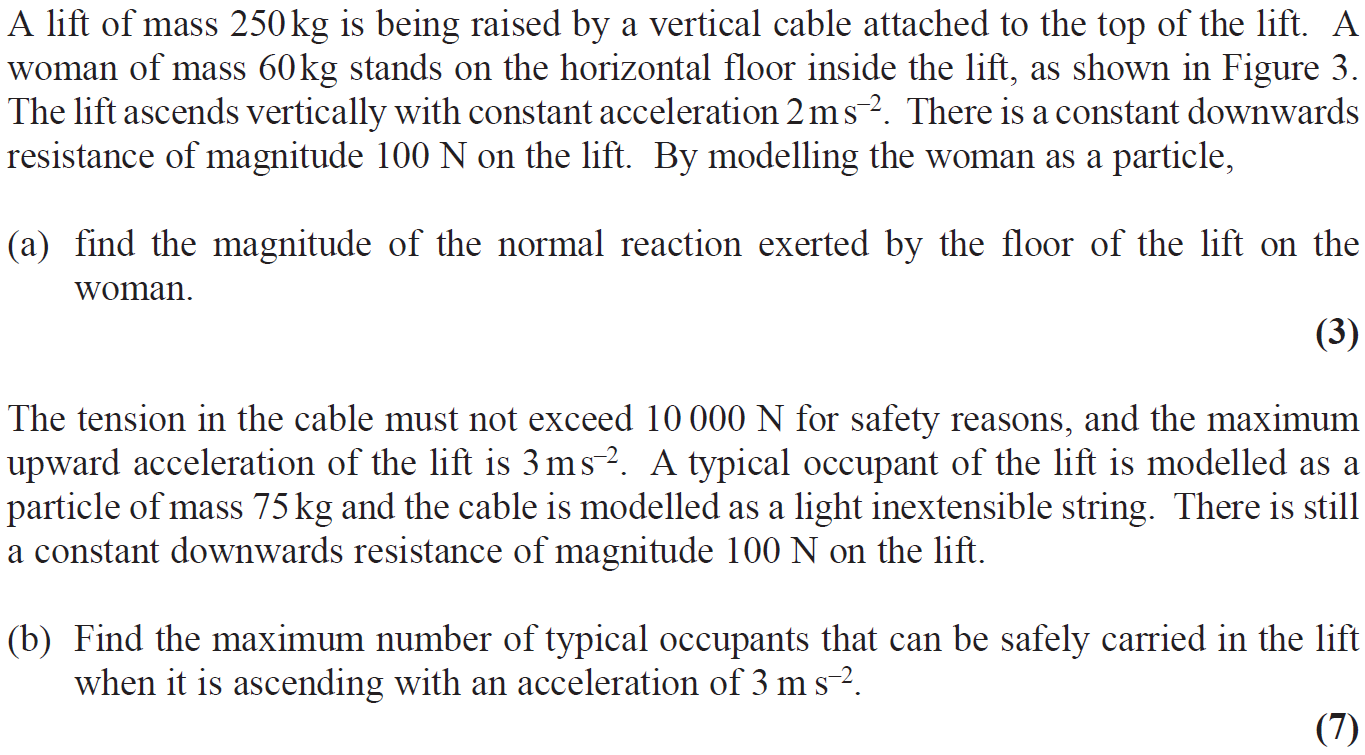 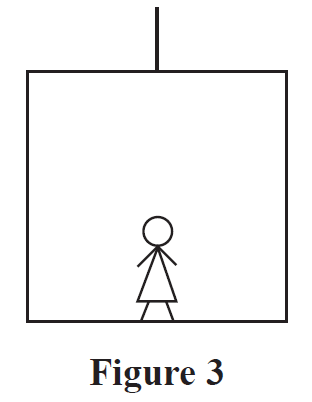 Variable Acceleration1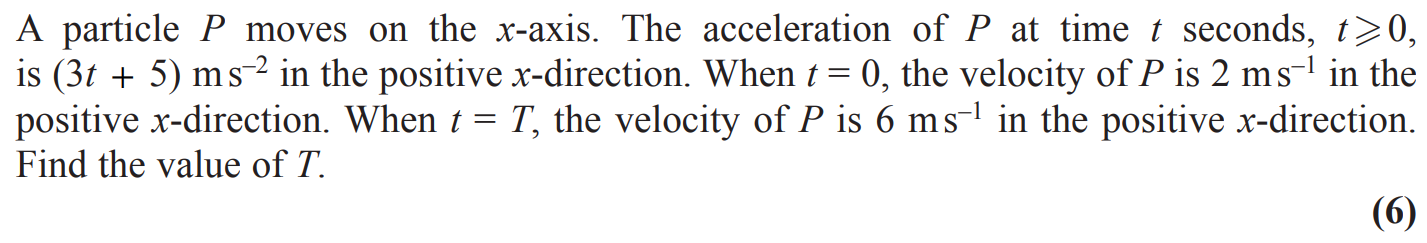 2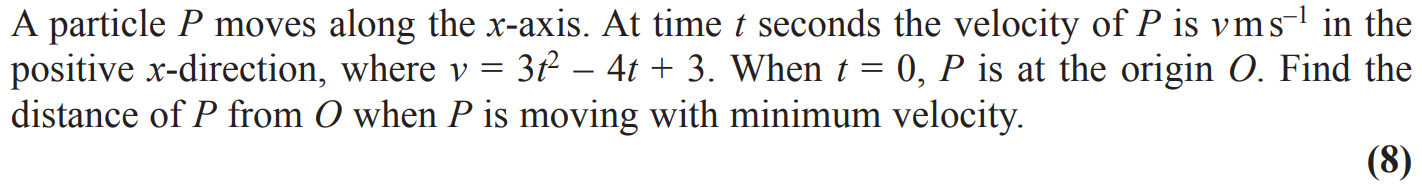 3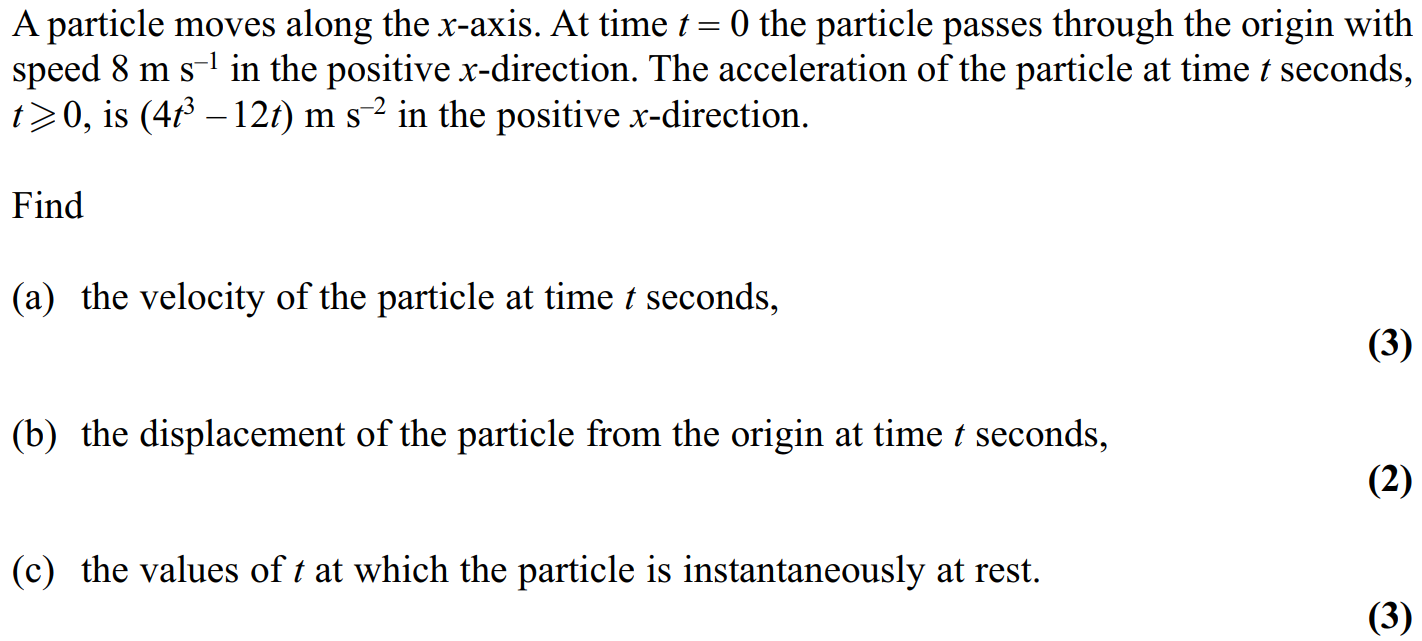 4	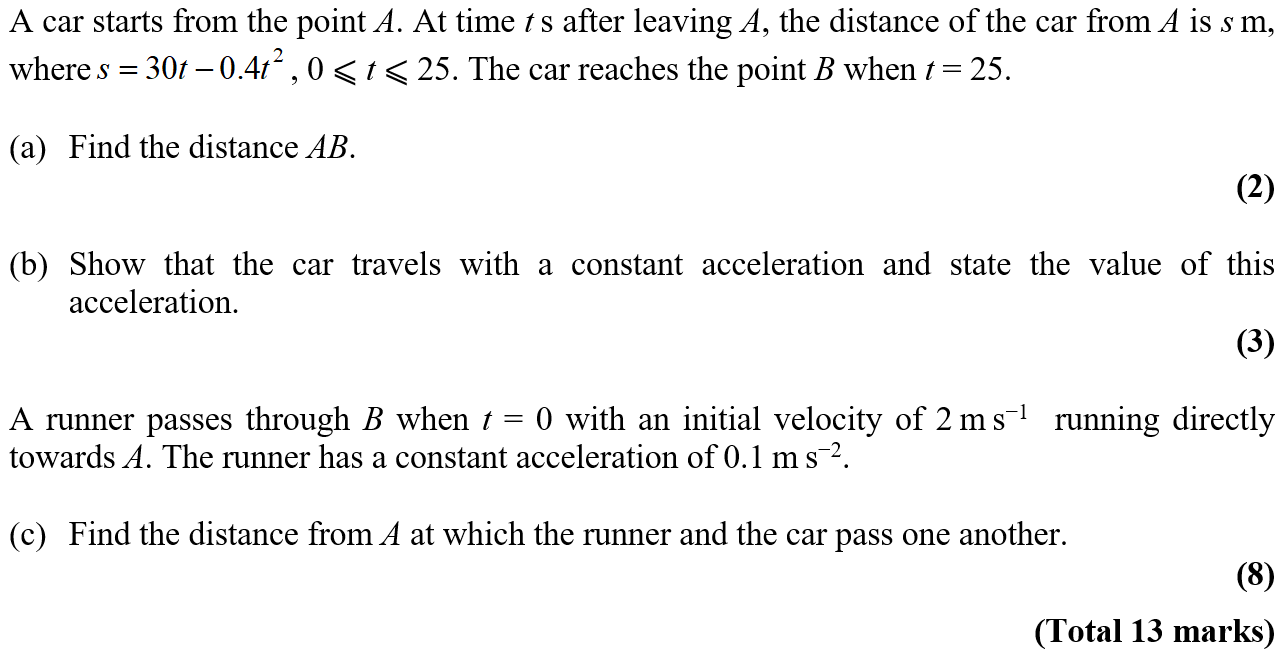 